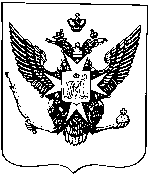 Муниципальные новости ПавловскаИнформационно-аналитический бюллетень22 декабря 2017 года                                                                                        Выпуск № 25_________________________________________________________________________________________________________________________________________________________________________________________________________________________________________________________________________В номере: -Решение Муниципального Совета города Павловска от 20.12.2017 № 11/2.1 «О бюджете муниципального образования город Павловск на 2018 год »;- Решение Муниципального Совета города Павловска от 20.12.2017 № 11/3.1 «Об утверждении плана нормотворческой деятельности Муниципального Совета города Павловска на 2018 год» ;- Решение Муниципального Совета города Павловска от 22.12.2017 № 11/4.1 «О внесении  изменений Положение о бюджетном процессе в муниципальном образовании город Павловск, утвержденное решением Муниципального Совета города Павловска от 24.02.2016  № 2/2.1 »;  - Решение Муниципального Совета города Павловска от 22.12.2017 № 11/5.1 «О принятии во втором и третьем чтениях (в целом) изменений в решение Муниципального Совета города Павловска от 21.12.2016 № 10/6.1 «О принятии бюджета муниципального образования города Павловска на 2017 год» (в редакции решения от 27.09.2017 № 8/10.1)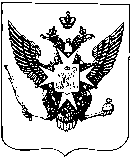 Муниципальный Советгорода ПавловскаРЕШЕНИЕот 20 декабря 2017 года									№ 11/2.1О бюджете муниципального образования город Павловск на 2018 год Муниципальный Совет города ПавловскаРЕШИЛ:Статья 1.Утвердить бюджет муниципального образования город Павловск на 2018 год (далее также - местный бюджет города Павловска):общий объем доходов в сумме 66 359,4 тыс. руб.;общий объем расходов в сумме 79 586,6 тыс. руб.;общий дефицит бюджета в сумме 13 227,2 тыс. руб.Статья 2.Утвердить объем межбюджетных трансфертов, получаемых из бюджета Санкт-Петербурга в 2018 году, в сумме 24 771,8 тыс. руб.Статья 3.Учесть в местном бюджете города Павловска на 2018 год поступления доходов по источникам, определенным приложением 9 к Закону Санкт-Петербурга «О бюджете Санкт-Петербурга на 2018 год и на плановый период 2019 и 2020 годов», согласно Приложению 1.Статья 4.Утвердить ведомственную структуру расходов бюджета муниципального образования город Павловск на 2018 год согласно Приложению 2.Статья 5.Утвердить распределения бюджетных ассигнований по разделам, подразделам, целевым статьям, группам видов расходов бюджета муниципального образования город Павловск на 2018 год согласно Приложению 3.Статья 6.Утвердить общий объем бюджетных ассигнований, направляемых на исполнение публичных нормативных обязательств, на 2018 год в сумме 4 933,2 тыс. руб.Статья 7.Утвердить источники финансирования дефицита бюджета муниципального образования город Павловск на 2018 год согласно Приложению 4.Статья 8.Утвердить перечень главных администраторов доходов бюджета муниципального образования город Павловск на 2018 год согласно приложению 5.Статья 9.Утвердить перечень главных администраторов источников финансирования дефицита бюджета муниципального образования город Павловск на 2018 год согласно приложению 6.Статья 10.Установить верхний предел муниципального внутреннего долга бюджета муниципального образования город Павловск по состоянию на 1 января 2019 года в сумме 0,0 руб., в том числе верхний предел долга по муниципальным гарантиям в сумме 0,0 руб.Статья 11.Установить, что остатки средств местного бюджета города Павловска на 1 января 2018 года в полном объеме могут направляться в 2018 финансовом году на покрытие временных кассовых разрывов.Статья 12.Предельный объём муниципального долга города Павловска на 1 января 2019 года предполагается в сумме 0,0 тыс. руб.Статья 13. Местная администрация города Павловска является главным распорядителем средств резервного фонда Местной администрации города Павловска в пределах бюджетных ассигнований, определенных на 2018 год в Приложении 2.Статья 14.Утвердить объем бюджетных ассигнований, направляемых на исполнение муниципальных программ в 2018 году:1.  «Благоустройство территории муниципального образования город Павловск» на 2018 год в сумме 27 590,0 тыс. руб.;2. «Текущий ремонт и содержание дорог, расположенных в пределах границ муниципального образования город Павловск (в соответствии с перечнем, утвержденным Правительством Санкт-Петербурга» на 2018 год  в сумме 2 720,5 тыс. руб.);3. «Участие в организации и финансировании временного трудоустройства несовершеннолетних в возрасте от 14 до 18 лет в свободное от учебы время» на 2018 в сумме 635,8 тыс. руб.; 4. «Проведение подготовки и обучения неработающего населения способам защиты и действиям в чрезвычайных ситуациях, а также способам защиты от опасностей, возникающих при ведении военных действий или вследствие этих действий» на 2018 год в сумме 59,2 тыс. руб.;5. «Участие в деятельности по профилактике правонарушений в муниципальном образовании город Павловск в формах, установленных законодательством Санкт-Петербурга» на 2018 год в сумме 59,5 тыс. руб.;6. «Участие в профилактике терроризма и экстремизма, а также в минимизации и (или) ликвидации последствий проявления терроризма и экстремизма на территории муниципального образования город Павловск» на 2018 год в сумме 31,6 тыс. руб.;7. «Участие в мероприятиях по профилактике незаконного потребления наркотических средств и психотропных веществ, новых потенциально опасных психоактивных веществ, наркомании в муниципальном образовании город Павловск» на 2018 год в сумме 159,3 тыс. руб.;8. «Участие в реализации мероприятий по охране здоровья граждан от воздействия окружающего табачного дыма и последствий потребления табака на территории муниципального образования город Павловск» на 2018 год в сумме 135,0 тыс. руб.;9. «Молодежная политика» на 2018 год в сумме 670,6 тыс. руб.;10. «Культура и досуг» на 2018 год в сумме 4 501,6 тыс. руб.;11. «Содействие развитию малого бизнеса на территории муниципального образования город Павловск» на 2018 год в сумме 10,6 тыс. руб.;12. «Обеспечение условий для развития на территории муниципального образования город Павловск физической культуры и массового спорта, организация и проведение официальных физкультурных мероприятий, физкультурно-оздоровительных мероприятий и спортивных мероприятий муниципального образования» на 2018 год в сумме 1 150,6 тыс. руб.;13. «Участие в мероприятиях по охране окружающей среды в границах муниципального образования город Павловск» на 2018 год в сумме 70,0 тыс. руб.;14. «Периодические издания, учреждённые представительным органом местного самоуправления» на 2018 год в сумме 1 985,7 тыс. руб.Статья 15.Настоящее решение вступает в силу со дня его официального опубликования.Глава муниципального образования города Павловска		          		                                                                  В.В. Зибарев                                                                                                                                                                                                                Приложение 3 к решениюМуниципального Совета города Павловска                                                                                                          от 20.12.2017 № 11/2.1                   Приложение 5 к решению Муниципального Совета города Павловска                                                от 20.12.2017 №  11/2.1                                                       Переченьглавных администраторов доходов бюджета муниципального образования город Павловск на 2018 год                                                                                               Приложение 6 к решению  Муниципального Совета города Павловска                             		  от 20.12.2017 № 11/2.1Переченьглавных администраторов  источников финансирования дефицита бюджета муниципального образования город Павловск на 2018 год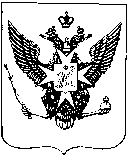 Муниципальный Советгорода ПавловскаРЕШЕНИЕот  20  декабря  2017 года								№ 11/3.1Об утверждении плана нормотворческой деятельности Муниципального Совета города Павловска на 2018 год     	В соответствии со  ст. 35  Федерального закона от 06.10.2003  N 131-ФЗ "Об общих принципах организации местного самоуправления в Российской Федерации", ст.  26 Закона  Санкт-Петербурга от 23.09.2009 №420-79 «Об организации местного самоуправления в Санкт-Петербурге» и ст.  25 Устава внутригородского муниципального образования  Санкт-Петербурга город Павловск,  Муниципальный Совет города ПавловскаРЕШИЛ: 1. Утвердить план нормотворческой  деятельности  Муниципального Совета города Павловска  на 2018 год согласно Приложению № 1.  	 2. Настоящее решение вступает в силу с момента принятия.    	 3. Контроль  за исполнением  настоящего решения возложить на главу муниципального образования города Павловска. Глава муниципального образования города Павловска:								В.В. Зибарев		   Приложение № 1 к решению Муниципального Совета города Павловска от 20.12. 2017  №  11/3.1 План нормотворческой деятельности Муниципального Совета города  Павловска на 2018 год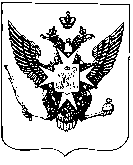 Муниципальный Советгорода ПавловскаРЕШЕНИЕот   20  декабря 2017 года							                      № 11/4.1	В соответствии с Бюджетным кодексом Российской Федерации, Уставом внутригородского муниципального образования Санкт-Петербурга город Павловск, Муниципальный Совет города ПавловскаРЕШИЛ:	1. Внести изменения в Положение о бюджетном процессе в муниципальном образовании город Павловск, утвержденное решением Муниципального Совета города Павловска от 24.02.2016 № 2/2.1, изложив его в новой  редакции согласно приложению 1 к настоящему решению.	2. Решение Муниципального Совета города Павловска от 22.03.2017 № 3/4.1 «О внесении  изменений Положение о бюджетном процессе в муниципальном образовании город Павловск, утвержденное решением Муниципального Совета города Павловска от 24.02.2016  № 2/2.1», признать утратившим силу.	3. Настоящее решение вступает в силу со дня его официального опубликования.	4. Контроль за исполнением настоящего решения возложить на постоянную комиссию Муниципального Совета города Павловска по экономическим вопросам.Глава муниципального образованиягорода Павловска				                                                           В.В. ЗибаревПриложение 1к решениюМуниципального Советагорода Павловскаот 20.12.2017 № 11/4.1Положениео бюджетном процессе в муниципальном образованиигород ПавловскНастоящее Положение в соответствии с Конституцией Российской Федерации, Бюджетным кодексом Российской Федерации, Законом Санкт-Петербурга от 23.09.2009 № 420-79 «Об организации местного самоуправления в Санкт-Петербурге», Уставом внутригородского муниципального образования Санкт-Петербурга город Павловск (далее – муниципальное образование) устанавливает основы организации бюджетного процесса в муниципальном  образовании и определяет порядок составления и рассмотрения проекта бюджета муниципального образования, утверждения и исполнения бюджета муниципального образования, а также осуществления контроля за его исполнением, осуществлению бюджетного учета, составлению, внешней проверке, рассмотрению и утверждению бюджетной отчетности.Глава 1. Общие положенияСтатья 1. Организация бюджетного процесса в муниципальном образовании   город Павловск1.1. Бюджетный процесс в муниципальном образовании город Павловск - регламентированная законодательством Российской Федерации деятельность органов местного самоуправления города Павловска и иных участников бюджетного процесса по составлению и рассмотрению проекта бюджета муниципального образования город Павловск (далее - проект местного бюджета), утверждению и исполнению бюджета муниципального образования (далее - местный бюджет), контролю за его исполнением, осуществлению бюджетного учета, составлению, внешней проверке, рассмотрению и утверждению бюджетной отчетности.1.2. Бюджетные правоотношения в муниципальном образовании осуществляются в соответствии с бюджетным законодательством Российской Федерации, Санкт-Петербурга, Уставом внутригородского муниципального образования Санкт-Петербурга город Павловск, настоящим Положением.Статья 2. Участники бюджетного процесса.2.1. Участниками бюджетного процесса в МО г. Павловск являются:1) Муниципальный Совет города Павловска (далее – МС г. Павловска);2) Глава муниципального образования города Павловска (далее – Глава МО г. Павловска);3) Местная администрация города Павловска (далее – МА г. Павловска);4) Орган внутреннего муниципального финансового контроля;5) Контрольно-счетный   орган   муниципального   образования  город Павловск (далее – контрольно-счетный орган МО г. Павловск).6) главные распорядители  (распорядители) средств местного бюджета;7) главные администраторы  (администраторы) доходов местного бюджета;8) главные администраторы  (администраторы) источников финансирования дефицита местного бюджета;9) получатели бюджетных средств.Статья 3. Бюджетные полномочия Муниципального Совета.3.1. Муниципальный Совет города Павловска:1) устанавливает порядок составления и рассмотрения проекта местного бюджета, утверждения и исполнения местного бюджета, осуществления контроля за исполнением местного бюджета и утверждения отчёта об исполнении местного бюджета;2) рассматривает проект местного бюджета, утверждает местный бюджет, осуществляет контроль его исполнения на своих заседаниях, заседаниях комиссий и рабочих групп Муниципального Совета, в ходе проводимых Муниципальным Советом  слушаний и в связи с депутатскими запросами;3) рассматривает и утверждает годовой отчет об исполнении местного бюджета в порядке, установленном настоящим Положением;4) формирует и определяют правовой статус органа внешнего муниципального финансового контроля (контрольно-счётного органа муниципального образования);5) устанавливает решением о бюджете случаи и порядок предоставления субсидий юридическим лицам (за исключением субсидий муниципальным учреждениям), индивидуальным предпринимателям, а также физическим лицам – производителям товаров, работ, услуг;6) при утверждении бюджета устанавливает цели, на которые может быть предоставлен бюджетный кредит, условия и порядок предоставления бюджетных кредитов, бюджетные ассигнования для их предоставления на срок в пределах финансового года и на срок, выходящий за пределы финансового года, а также ограничения по получателям (заемщикам) бюджетных кредитов;7) устанавливает порядок предоставления муниципальных гарантий МО                           г. Павловск;8) утверждает дополнительные ограничения по муниципальному долгу МО  г. Павловск;9) проводит в порядке, установленном Уставом МО г. Павловск и (или) нормативными правовыми актами МС г. Павловска, публичные слушания по проекту местного бюджета и проекту годового отчета об исполнении местного бюджета;10) определяет размеры и условия оплаты труда работников муниципальных казенных учреждений МО г. Павловск;11) осуществляет другие полномочия в соответствии с Бюджетным кодексом Российской Федерации,  Федеральным законом от 06.10.2003 № 131-ФЗ «Об общих принципах организации местного самоуправления в Российской Федерации», Федеральным законом от 07.02.2011 № 6-ФЗ «Об общих принципах организации и деятельности контрольно-счетных органов субъектов Российской Федерации и муниципальных образований», иными нормативными правовыми актами Российской Федерации, а также Уставом МО г. Павловск;12) Устанавливает предельные объемы выпуска муниципальных ценных бумаг в соответствии с верхним пределом муниципального долга, установленного решением о местном бюджете.Статья 4. Бюджетные полномочия Главы МО г. ПавловскГлава МО г. Павловск:1)  направляет проект решения о местном бюджете, внесенный Местной администрацией  г. Павловска  на рассмотрение Муниципального Совета г. Павловска, в контрольно-счетный орган МО г. Павловск для проведения экспертизы, если данная обязанность решением МС         г. Павловска не возложена на МА г. Павловска;2)  создает  согласительную комиссию по корректировке проекта местного бюджета в случае отклонения МС г. Павловска проекта решения о местном бюджете, утверждает регламент  работы согласительной комиссии;3)   подписывает решения МС г. Павловска о местном бюджете, о внесении изменений в решения о местном бюджете, об утверждении отчета об исполнении местного бюджета, иные решения МС г. Павловска, регулирующие бюджетные правоотношения в муниципальном образовании;4)  осуществляет иные бюджетные полномочия в соответствии с Бюджетным кодексом Российской Федерации, федеральными законами, иными правовыми актами Российской Федерации, также Уставом МО г. Павловск.Статья 5. Бюджетные полномочия Местной администрации г. ПавловскаМестная администрация г. Павловска:1) вносит на рассмотрение МС г. Павловска проекты решений о местном бюджете и о внесении изменений и дополнений в решение о местном бюджете с необходимыми документами и материалами;2)  представляет годовой отчет об исполнении местного бюджета на утверждение МС     г. Павловска;3)  утверждает и представляет в МС г. Павловска и  контрольно-счетный орган МО          г. Павловск отчеты об исполнении местного бюджета за первый квартал, полугодие и девять месяцев текущего финансового года;4)  устанавливает порядок разработки прогноза социально-экономического развития МО г. Павловск, среднесрочного финансового плана, проекта местного бюджета;5)  обеспечивает исполнение местного бюджета, составление бюджетной отчётности;6) осуществляет полномочия финансового органа муниципального образования;7) определяет порядок принятия решений о разработке муниципальных программ и их формирования и реализации;8)  утверждает муниципальные программы;9)  устанавливает порядок разработки, утверждения и реализации ведомственных целевых программ;10) обеспечивает управление муниципальным долгом;11)  устанавливает состав, порядок и срок внесения в муниципальную долговую книгу информации в соответствии с ч. 4 ст. 121 Бюджетного кодекса Российской Федерации, устанавливает  порядок  ведения долговой книги;12)  предоставляет от имени МО г. Павловск муниципальные гарантии;13) устанавливает порядок осуществления бюджетных полномочий главными администраторами доходов местного бюджета, которые являются органами местного самоуправления и (или) находящимися в их ведении казенными учреждениями;14) определяет порядок формирования муниципальных заданий и финансового обеспечения выполнения муниципальных заданий в соответствии с ведомственным перечнем муниципальных услуг и работ, оказываемых (выполняемых) муниципальными учреждениями в качестве основных видов деятельности;15) устанавливает порядок формирования, ведения и утверждения ведомственных перечней муниципальных услуг и работ, оказываемых и выполняемых муниципальными учреждениями, с соблюдением общих требований, установленных Правительством Российской Федерации;16) утверждает Генеральные условия эмиссии и обращения муниципальных ценных  бумаг в соответствии  с Федеральным законом от 29.07.1998 № 136-ФЗ «Об особенностях эмиссии и обращения государственных и муниципальных ценных бумаг»;17) разрабатывает прогноз социально-экономического развития МО г. Павловск на очередной финансовый год и плановый период;18) представляет МО г. Павловск в договоре о предоставлении бюджетного кредита, а также в правоотношениях, возникающих в связи с его заключением;19) осуществляет предварительную проверку финансового состояния юридического лица - получателя бюджетного кредита, его гаранта или поручителя;20) ведёт учет основных и обеспечительных обязательств до полного исполнения обязательств по бюджетному кредиту, а также в соответствии с условиями заключенных договоров (соглашений) осуществляет проверку финансового состояния заемщиков, гарантов, поручителей, достаточности суммы предоставленного обеспечения;21)   осуществлять проверку целевого использования бюджетного кредита;22) устанавливает порядок использования бюджетных ассигнований резервного фонда МА  г. Павловска, предусмотренных в составе местного бюджета;23) одобряет прогноз социально-экономического развития МО г. Павловск одновременно с принятием решения о внесении проекта местного бюджета на рассмотрение МС г. Павловска;24) устанавливает порядок проведения и критерии оценки эффективности реализации муниципальных программ;25) составляет проект местного бюджета, представляет его с необходимыми документами и материалами для внесения на рассмотрение МС г. Павловска;26)  организует исполнение местного бюджета на основе сводной бюджетной росписи и кассового плана;27) обеспечивает составление бюджетной отчетности в соответствии с законодательством Российской Федерации;28)   составляет и ведет сводную бюджетную роспись;29) утверждает перечень кодов подвидов по видам доходов, закрепляемых за главными администраторами доходов местного бюджета, которыми являются органы местного самоуправления г. Павловска;30)  устанавливает порядок осуществления оценки надежности (ликвидности) банковской гарантии, поручительства при предоставлении бюджетных кредитов;31) осуществляет оценку надежности (ликвидности) банковской гарантии, поручительства при предоставлении бюджетных кредитов;32) устанавливает в соответствии с общими требованиями, определяемыми Министерством финансов Российской Федерации, порядок взыскания остатков непогашенных бюджетных кредитов, включая проценты, штрафы и пени;33) осуществляет муниципальные заимствования от имени МО г. Павловск в соответствии с Бюджетным кодексом Российской Федерации и настоящим Положением, выступает эмитентом муниципальных ценных бумаг МО г. Павловск;34)  устанавливает порядок осуществления анализа финансового состояния принципала в целях предоставления муниципальных гарантии, осуществляет анализ финансового состояния принципала;35) ведет учет выданных муниципальных гарантий, исполнения обязательств принципала, обеспеченных муниципальными гарантиями МО г. Павловск, а также учет осуществления гарантом платежей по выданным гарантиям;36)   осуществляет ведение муниципальной долговой книги МО г. Павловск;37) обеспечивает передачу информации о долговых обязательствах МО г. Павловск, отраженной в муниципальной долговой книге, в финансовый орган Санкт-Петербурга;38) ежемесячно составляет и представляет отчет о кассовом исполнении местного бюджета в порядке, установленном Министерством финансов Российской Федерации;39)  устанавливает порядок учета бюджетных обязательств;40) получает необходимые сведения от иных финансовых органов, а также от иных органов государственной власти, органов местного самоуправления г. Павловска в целях своевременного и качественного составления проекта местного бюджета, бюджетной отчетности;41)  устанавливает порядок и методику планирования бюджетных ассигнований;42)  устанавливает порядок составления и ведения сводной бюджетной росписи;43)  устанавливает порядок составления и ведения кассового плана, а также состав и сроки представления главными распорядителями средств местного бюджета, главными администраторами доходов местного бюджета, главными администраторами источников финансирования дефицита местного бюджета сведений, необходимых для составления и ведения кассового плана;44)  осуществляет составление и ведение кассового плана;45) осуществляет исполнение местного бюджета по расходам с соблюдением требований Бюджетного кодекса Российской Федерации;46) распределяет бюджетные ассигнования, лимиты бюджетных обязательств по подведомственным распорядителям и получателям бюджетных средств;47) ведет реестр расходных обязательств, подлежащих исполнению в пределах утвержденных лимитов бюджетных обязательств и бюджетных ассигнований;48)  утверждает порядок составления, утверждения и ведения бюджетных смет казённых учреждений;49) устанавливает порядок санкционирования оплаты денежных обязательств в соответствии с положениями Бюджетного кодекса Российской Федерации;50) устанавливает порядок составления и ведения бюджетных росписей главных распорядителей средств местного бюджета, включая внесение изменений в них;51) утверждает лимиты бюджетных обязательств главных распорядителей средств местного бюджета;	52) устанавливает порядок исполнения местного бюджета по источникам финансирования дефицита местного бюджета главными администраторами источников финансирования дефицита местного бюджета в соответствии со сводной бюджетной росписью в соответствии с положениями Бюджетного кодекса Российской Федерации;53) устанавливает порядок санкционирования оплаты денежных обязательств, подлежащих исполнению за счет бюджетных ассигнований по источникам финансирования дефицита бюджета;54) устанавливает случаи и порядок утверждения и доведения до главных распорядителей средств местного бюджета и получателей бюджетных средств предельного объема оплаты денежных обязательств в соответствующем периоде текущего финансового года (предельные объемы финансирования) при организации исполнения местного бюджета по расходам;55) осуществляет управление средствами на единых счетах местного бюджета при кассовом обслуживании исполнения местного бюджета;56) устанавливает порядок завершения операций по исполнению местного бюджета в текущем финансовом году;57) представляет сводную бюджетную отчетность об исполнении местного бюджета в уполномоченные органы в установленные ими сроки;58) составляет сводную бюджетную отчетность МО г. Павловск на основании сводной бюджетной отчетности главных распорядителей средств местного бюджета, главных администраторов доходов местного бюджета, главных администраторов источников финансирования дефицита местного бюджета;59) разрабатывает программу муниципальных заимствований, программу муниципальных гарантий, программу предоставления бюджетных кредитов;60) осуществляет исполнение судебных актов по обращению взыскания на средства местного бюджета, на средства бюджетных и автономных муниципальных учреждений, ведет учет и осуществляет хранение исполнительных документов и иных документов, связанных с их исполнением;61) осуществляет иные полномочия в соответствии с Бюджетным кодексом Российской Федерации, иными правовыми актами бюджетного законодательства Российской Федерации и настоящим Положением.Статья 6. Бюджетные полномочия иных участников бюджетного процесса в МО г. Павловск1. Бюджетные полномочия контрольно-счетного органа МО г. Павловска определяются Бюджетным кодексом Российской Федерации, иными правовыми актами бюджетного законодательства Российской Федерации, Федеральным законом от 07.02.2011 № 6-ФЗ «Об общих принципах организации и деятельности контрольно-счетных органов субъектов Российской Федерации и муниципальных образований», а также настоящим Положением.2. Бюджетные полномочия иных участников бюджетного процесса определяются в соответствии с Бюджетным кодексом Российской Федерации.Глава 2. СОСТАВЛЕНИЕ ПРОЕКТА МЕСТНОГО БЮДЖЕТА МО Г. ПАВЛОВСКАСтатья 7. Общие положения составления проекта местного бюджета г. Павловска1.   Местный бюджет разрабатывается и утверждается в форме решения   МС г. Павловска.2.   Проект местного бюджета составляется и утверждается сроком на один год (очередной финансовый год).3.   Финансовый год соответствует календарному году и длится с 1 января по 31 декабря.4.  Решение МС г. Павловска о бюджете вступает в силу с 1 января и действует по 31 декабря финансового года, если иное не предусмотрено Бюджетным кодексом Российской Федерации. 5.  Проект местного бюджета составляется на основе прогноза социально-экономического развития МО г. Павловск в целях финансового обеспечения расходных обязательств МО г. Павловск.6.  Проект местного бюджета составляются в порядке, установленном МА г. Павловска, в соответствии с положениями Бюджетного кодекса Российской Федерации, настоящим Положением.Статья 8. Доходы местного бюджетаИсточники доходов местного бюджета определяются законами Санкт-Петербурга.Статья 9. Расходы местного бюджета1. Формирование расходов местного бюджета осуществляются в соответствии с расходными обязательствами МО г. Павловск.  2.  Расходные обязательства МО г. Павловск возникают в результате:- принятия муниципальных правовых актов по вопросам местного значения и иным вопросам, которые в соответствии с федеральными законами вправе решать МО г. Павловск, а также заключения МО г. Павловск (от имени МО г. Павловск) договоров (соглашений) по данным вопросам;- принятия муниципальных правовых актов при осуществлении органами местного самоуправления г. Павловск переданных им отдельных государственных полномочий;- заключения от имени МО г. Павловск договоров (соглашений) муниципальными казенными учреждениями.3. Расходные обязательства МО г. Павловск, указанные в абзацах втором и четвертом  пункта 2 настоящей статьи, устанавливаются органами местного самоуправления   г. Павловск самостоятельно и исполняются за счет собственных доходов и источников финансирования дефицита местного бюджета. 4. Расходные обязательства МО г. Павловск, указанные в абзаце третьем пункта 2 настоящей статьи, устанавливаются муниципальными правовыми актами органов местного самоуправления г. Павловска в соответствии с федеральными законами (законами субъекта Российской Федерации), исполняются за счет и в пределах субвенций из бюджета Санкт-Петербурга, предоставляемых местному бюджету в порядке, предусмотренном  Бюджетным кодексом Российской Федерации.В случае, если в МО г. Павловск превышены нормативы, используемые в методиках расчета соответствующих субвенций, финансовое обеспечение дополнительных расходов, необходимых для полного исполнения указанных расходных обязательств МО г. Павловск, осуществляется за счет собственных доходов и источников финансирования дефицита местного бюджета.5. Расходные обязательства МО г. Павловск, подлежащие исполнению в соответствующем финансовом году, являются бюджетными обязательствами МО                       г. Павловск.Статья 10. Реестр расходных обязательств МО г. Павловск1. Под реестром расходных обязательств МО г. Павловск понимается используемый при составлении проекта бюджета свод (перечень) муниципальных нормативных правовых актов, обусловливающих публичные нормативные обязательства и(или) правовые основания для иных расходных обязательств с указанием соответствующих положений (статей, частей, пунктов, подпунктов, абзацев) муниципальных нормативных правовых актов с оценкой объемов бюджетных ассигнований, необходимых для исполнения включенных в реестр обязательств.2. Реестр расходных обязательств МО г. Павловск  ведется в порядке, определенном Правительством Санкт-Петербурга. Статья 11. Органы, осуществляющие составление проекта местного бюджетаСоставление проекта местного бюджета осуществляется Местной администрацией       г. Павловска.Статья 12. Сведения, необходимые для составления проекта местного бюджета1.  В целях своевременного и качественного составления проекта местного бюджета МА г. Павловска имеет право получать необходимые сведения от иных государственных финансовых органов, органов государственной власти Санкт-Петербурга, органов местного самоуправления.2. Составление проекта бюджета основывается на положениях, предусмотренных ст. 172 Бюджетного кодекса Российской Федерации.Статья 13. Прогноз социально-экономического развития МО г. Павловск1.  Прогноз социально-экономического развития МО г. Павловск разрабатывается на период не менее трех лет в порядке, установленном МА г. Павловска.2.  Прогноз социально-экономического развития МО г. Павловск одобряется МА г. Павловска одновременно с принятием решения о внесении проекта местного бюджета на рассмотрение МС г. Павловска.3. Прогноз социально-экономического развития МО г. Павловск на очередной финансовый год и плановый период разрабатывается путем уточнения параметров планового периода и добавления параметров второго года планового периода.В пояснительной записке к прогнозу социально-экономического развития  МО г. Павловск приводится обоснование параметров прогноза, в том числе их сопоставление с ранее утвержденными параметрами, с указанием причин и факторов прогнозируемых изменений.4.  Изменение прогноза социально-экономического развития МО г. Павловск в ходе составления или рассмотрения проекта местного бюджета влечет за собой изменение основных характеристик проекта бюджета.5. Разработка прогноза социально-экономического развития МО г. Павловск на очередной финансовый год и плановый период осуществляется МА г. Павловска.Статья 14. Среднесрочный финансовый план МО г. Павловск1. Под среднесрочным финансовым планом МО г. Павловск понимается документ, содержащий основные параметры местного бюджета.2. Среднесрочный финансовый план МО г. Павловск ежегодно разрабатывается по форме и в порядке, установленными местной администрацией МО г. Павловск с соблюдением положений Бюджетного кодекса Российской Федерации.Проект среднесрочного финансового плана МО г. Павловск утверждается МА г. Павловска и представляется в МС г. Павловска одновременно с проектом местного бюджета.Значения показателей среднесрочного финансового плана МО г. Павловск и основных показателей проекта местного бюджета должны соответствовать друг другу.3. Утвержденный среднесрочный финансовый план МО г. Павловск должен содержать следующие параметры:- прогнозируемый общий объем доходов и расходов местного бюджета;- объемы бюджетных ассигнований по главным распорядителям бюджетных средств, по разделам, подразделам, целевым статьям и видам расходов классификации расходов бюджетов; - дефицит (профицит) бюджета;- верхний предел муниципального долга по состоянию на 1 января года, следующего за очередным финансовым годом.Местной администрацией может быть предусмотрено утверждение дополнительных показателей среднесрочного финансового плана МО г. Павловск.4. Показатели среднесрочного финансового плана МО г. Павловск носят индикативный характер и могут быть изменены при разработке и утверждении среднесрочного финансового плана МО г. Павловск на очередной финансовый год.5. Среднесрочный финансовый план МО г. Павловск разрабатывается путем уточнения параметров указанного плана на плановый период и добавления параметров на второй год планового периода.В пояснительной записке к проекту среднесрочного финансового плана МО г. Павловск приводится обоснование параметров среднесрочного финансового плана, в том числе их сопоставление с ранее одобренными параметрами с указанием причин планируемых изменений.Статья 15. Прогнозирование доходов местного бюджетаДоходы местного бюджета прогнозируются на основе прогноза социально-экономического развития МО г. Павловск в условиях действующего на день внесения проекта решения о местном бюджете в МС г. Павловска  законодательства о налогах и сборах и бюджетного законодательства Российской Федерации, а также законодательства Российской Федерации, законов Санкт-Петербурга и муниципальных правовых актов МС г. Павловска, устанавливающих неналоговые доходы местного бюджета.Статья 16. Планирование бюджетных ассигнований1. Планирование бюджетных ассигнований осуществляется в порядке и в соответствии с методикой, устанавливаемой МА г. Павловска.2. Планирование бюджетных ассигнований осуществляется раздельно по бюджетным ассигнованиям на исполнение действующих и принимаемых обязательств.Под бюджетными ассигнованиями на исполнение действующих расходных обязательств понимаются ассигнования, состав и (или) объем которых обусловлены муниципальными нормативными правовыми актами, договорами и соглашениями, не предлагаемыми (не планируемыми) к изменению в текущем финансовом году, в очередном финансовом году, к признанию утратившими силу либо изменению с увеличением объема бюджетных ассигнований, предусмотренного на исполнение соответствующих обязательств в текущем финансовом году, включая договоры и соглашения, заключенные (подлежащие заключению) получателями бюджетных средств во исполнение указанных муниципальных нормативных правовых актов.Под бюджетными ассигнованиями на исполнение принимаемых расходных обязательств понимаются ассигнования, состав и (или) объем которых обусловлены муниципальными нормативными правовыми актами, договорами и соглашениями, предлагаемыми (планируемыми) к принятию или изменению в текущем финансовом году, в очередном финансовом году, к принятию либо изменению с увеличением объема бюджетных ассигнований, предусмотренного на исполнение соответствующих обязательств в текущем финансовом году, включая договоры и соглашения, подлежащие заключению получателями бюджетных средств во исполнение указанных муниципальных нормативных правовых актов.3. Планирование бюджетных ассигнований на оказание муниципальных услуг (выполнение работ) бюджетными и автономными учреждениями осуществляется с учетом муниципального задания на очередной финансовый год, а также его выполнения в отчетном финансовом году и текущем финансовом году.Статья 17. Муниципальные программы МО г. Павловск1.  Муниципальные программы МО г. Павловск (далее муниципальные программы), реализуемые за счет средств местного бюджета, утверждаются МА г. Павловска. Сроки реализации муниципальных программ определяются Местной администрацией в устанавливаемом ею порядке. Порядок принятия решений о разработке муниципальных программ (подпрограмм) и их формирования и реализации устанавливается МА г. Павловск.2. Объем бюджетных ассигнований на финансовое обеспечение реализации муниципальных программ  утверждается решением МС г. Павловска о местном бюджете по соответствующей каждой программе целевой статье расходов бюджета в соответствии с утвердившим программу муниципальным нормативным правовым актом  МА г. Павловска.Муниципальные программы, предлагаемые к реализации начиная с очередного финансового года, а также изменения в ранее утвержденные муниципальные программы подлежат утверждению в сроки, установленные МА г. Павловска.	Муниципальные программы подлежат приведению в соответствие с решением                     МС г. Павловска о местном бюджете не позднее трех месяцев со дня вступления его в силу.3.  По каждой муниципальной программе ежегодно проводится оценка эффективности ее реализации. Порядок проведения указанной оценки и её критерии  устанавливаются МА г. Павловска.По результатам указанной оценки МА г. Павловска может быть принято решение о необходимости прекращения или об изменении, начиная с очередного финансового года, ранее утвержденной муниципальной программы, в том числе необходимости изменения объема бюджетных ассигнований на финансовое обеспечение реализации муниципальной программы.Статья 18. Ведомственные целевые программыВ бюджете могут предусматриваться бюджетные ассигнования на реализацию ведомственных целевых программ, разработка, утверждение и реализация которых осуществляются в порядке, установленном МА г. Павловска.Статья 19. Резервный фонд местной администрации г. Павловска1. В расходной части местного бюджета предусматривается создание резервного фонда МА г. Павловска.2.  Размер резервного фонда МА г. Павловска устанавливается решением  МС г. Павловска о бюджете и не может превышать трех процентов утвержденного решением МС г. Павловска о местном бюджете общего объема расходов.3. Средства резервного фонда МА г. Павловска направляются на финансовое обеспечение непредвиденных расходов исключительно в рамках решения вопросов местного значения, установленных Законом Санкт-Петербурга «Об организации местного самоуправления в Санкт-Петербурге», а также в рамках исполнения переданных законами Санкт-Петербурга органам местного самоуправления города Павловска отдельных государственных полномочий, в том числе на проведение аварийно-восстановительных работ и иных мероприятий, связанных с ликвидацией последствий стихийных бедствий и других чрезвычайных ситуаций в отношении созданных органами местного самоуправления города Павловска при решении вопросов местного значения объектов, а также на иные мероприятия, предусмотренные порядком, указанным в пункте 5 настоящей статьи.4. Бюджетные ассигнования резервного фонда МА г. Павловска, предусмотренные в составе  местного бюджета, используются по решению МА г. Павловска.5. Порядок использования бюджетных ассигнований резервного фонда МА г. Павловска, предусмотренных в составе местного бюджета, устанавливается Местной администрацией.6.  Отчет об использовании бюджетных ассигнований резервного фонда МА г. Павловска прилагается к годовому отчету об исполнении местного бюджета.Статья 20. Порядок и сроки составления проекта местного бюджетаПорядок и сроки составления проекта местного бюджета устанавливается  МА г. Павловска с соблюдением требований, устанавливаемых Бюджетным кодексом Российской Федерации и настоящим Положением.Глава 3. РАССМОТРЕНИЕ И УТВЕРЖДЕНИЕ МЕСТНОГО БЮДЖЕТА Статья 21. Общие положения рассмотрения и утверждения местного бюджета.1.В решении о местном бюджете должны содержаться основные характеристики местного бюджета, к которым относятся общий объем доходов бюджета, общий объем расходов, дефицит (профицит) местного бюджета, а также иные показатели, установленные Бюджетным кодексом Российской Федерации, законами Санкт-Петербурга, муниципальными правовыми актами МС г. Павловска  (кроме решения о местном бюджете).2. Решением о местном  бюджете утверждаются:- перечень главных администраторов доходов местного бюджета;- перечень главных администраторов источников финансирования дефицита бюджета;- распределения бюджетных ассигнований по разделам, подразделам, целевым статьям, группам видов расходов бюджета муниципального образования город Павловск;- ведомственная структура расходов местного бюджета на очередной финансовый год;- общий объем бюджетных ассигнований, направляемых на исполнение публичных нормативных обязательств;- объем межбюджетных трансфертов, получаемых из других бюджетов и (или) предоставляемых другим бюджетам бюджетной системы Российской Федерации в очередном финансовом году;- источники финансирования дефицита местного бюджета на очередной финансовый год;- верхний предел муниципального долга по состоянию на 1 января года, следующего за очередным финансовым годом, с указанием, в том числе, верхнего предела долга по  муниципальным гарантиям;- иные показатели местного бюджета, установленные Бюджетным кодексом Российской Федерации, настоящим Положением.3. Решением о местном бюджете может быть предусмотрено использование доходов бюджета по отдельным видам (подвидам) неналоговых доходов, предлагаемых к введению (отражению в бюджете) начиная с очередного финансового года, на цели, установленные решением о местном бюджете, сверх соответствующих бюджетных ассигнований и (или) общего объема расходов местного бюджета.Статья 22. Документы и материалы, представляемые в МС г. Павловска одновременно с проектом местного бюджетаОдновременно с проектом решения о местном бюджете в Муниципальный Совет г. Павловска представляются:- электронная копия проекта решения о местном бюджете со всеми приложениями;- основные направления бюджетной политики муниципального образования; - предварительные итоги социально-экономического развития МО г. Павловск за истекший период текущего финансового года и ожидаемые итоги социально-экономического развития МО г. Павловск за текущий финансовый год;- прогноз социально-экономического развития МО г. Павловск;- утвержденный среднесрочный финансовый план;- расчеты и обоснования по доходам и расходам проекта местного бюджета;- пояснительная записка к проекту местного бюджета;- верхний предел муниципального долга на 1 января года, следующего за очередным финансовым годом;- оценка ожидаемого исполнения местного бюджета на текущий финансовый год; - отчет об ожидаемом исполнении каждой муниципальной программы, реализуемой за счет средств местного бюджета, финансирование которой осуществлялось в текущем финансовом году;- в случае утверждения решением о местном бюджете распределения бюджетных ассигнований по муниципальным программам и непрограммным направлениям деятельности к проекту решения о местном бюджете представляются паспорта муниципальных программ (проекты изменений в указанные паспорта);- реестр источников доходов местного бюджета;- проекты бюджетных смет М С города Павловска, Контрольно-счетного органа   муниципального   образования  город Павловск в случае возникновения разногласий с финансовым органом муниципального образования в отношении указанных бюджетных смет. - иные документы и материалы.Статья 23. Внесение проекта решения о местном бюджете на рассмотрение Муниципального Совета г. Павловска1. Местная администрация г. Павловска вносит проект решения о местном бюджете на рассмотрение Муниципального Совета г. Павловска не позднее 10 октября текущего финансового года.2. Одновременно с проектом местного бюджета в МС г. Павловска представляются документы и материалы в соответствии со статьей 22 настоящего Положения.В случае если документы и материалы, указанные в статье 22 настоящего Положения, представлены не в полном объеме, проект решения о местном  бюджете возвращается в МА г. Павловска на доработку. Доработанный проект решения о местном бюджете повторно представляется в МС г. Павловска в течение 10 календарных дней со дня его возвращения.Статья 24. Порядок рассмотрения проекта решения о местном бюджете1. Порядок рассмотрения проекта решения о местном бюджете и его утверждения определяется настоящим Положением в соответствии с Бюджетным кодексом Российской Федерации.2. МС г. Павловска рассматривает проект решения о местном  бюджете в трех чтениях.3. МС г. Павловска рассматривает проект решения о местном  бюджете в первом чтении не позднее 30 дней со дня внесения проекта решения в МС г. Павловска.4. До рассмотрения проекта решения о местном бюджете в первом чтении он подлежит рассмотрению Контрольно-счетным органом МО г. Павловска.В течение трёх рабочих дней со дня внесения проекта решения о местном бюджете на очередной финансовый год в МС г. Павловска глава МО г. Павловска направляет его в контрольно-счётный орган МО г. Павловск, если данная обязанность решением МС г. Павловска не возложена на МА г. Павловска.Контрольно-счетный орган МО г. Павловск в течение 20 дней с момента предоставления проекта бюджета подготавливает заключение на проект решения о местном бюджете с указанием недостатков данного проекта в случае их выявления. 5. Не позднее 1-го  рабочего дня после получения заключения контрольно-счётного органа на проект решения о местном бюджете, глава МО г. Павловска направляет это заключение в МА г. Павловска, которая в течение не более 3-х рабочих дней со дня получения заключения контрольно-счетного органа МО г. Павловск вносит, в случае необходимости, в проект бюджета необходимые для устранения замечаний контрольно-счетного органа поправки и возвращает главе МО г. Павловска доработанный проект местного бюджета. Если доработка проекта местного бюджета не требуется, МА г. Павловска в течение не более 3-х дней направляет главе МО г. Павловска извещение об отсутствии необходимости внесения поправок в проект местного бюджета.   Не позднее 3-х календарных дней со дня получения  главой МО г. Павловска доработанного проекта местного бюджета или не позднее 3-х календарных дней со  дня получения извещения от МА г. Павловска об отсутствии необходимости внесения поправок в проект местного бюджета, глава МО г. Павловска назначает дату проведения заседания Муниципального Совета с рассмотрением вопроса о принятии проекта местного бюджета в первом чтении.6. При представлении проекта решения о местном бюджете на рассмотрение МС г. Павловска глава МА г. Павловска выступает с докладом об основных показателях и характеристиках местного бюджета.7. Перед обсуждением проекта решения о местном бюджете в первом чтении с содокладами выступают председатели постоянных комиссий МС г. Павловска и зачитываются заключения и выводы контрольно-счетного органа МО г. Павловск.8. При принятии проекта решения о местном бюджете в первом чтении (за основу) МС г. Павловска утверждаются основные характеристики местного бюджета, к которым относятся:  - общий объем доходов местного бюджета;- общий объем расходов местного бюджета;- дефицит (профицит) местного бюджета, назначаются публичные слушания по проекту решения местного бюджета.9. При отклонении проекта решения о местном бюджете МС г. Павловска принимает решение о передаче проекта решения о местном бюджете в согласительную комиссию по уточнению основных характеристик проекта местного бюджета. Согласительная комиссия создаётся правовым актом Главы МО г. Павловска и состоит на паритетных началах из трех представителей МС г. Павловска и трех представителей  МА г. Павловска (далее - согласительная комиссия). Согласительная комиссия в течение  7 рабочих дней разрабатывает согласованный вариант бюджета, после чего Глава МА г. Павловска вновь представляет уточненный проект решения о местном бюджете на рассмотрение МС г. Павловска.Решения согласительной комиссии принимаются простым большинством голосов при условии, что в голосовании участвовало не менее четырех членов согласительной комиссии.10.  Принятый в первом чтении решением МС г. Павловска проект местного бюджета выносится на публичные слушания в порядке, определяемом Уставом МО г. Павловск и нормативными правовыми актами МС г. Павловска.Решение о назначении публичных слушаний не менее чем за 10 дней до даты проведения публичных слушаний вместе с проектом местного бюджета публикуется в средствах массовой информации.11.  С момента принятия за основу проекта решения о местном бюджете постоянные комиссии МС г. Павловска и депутаты Муниципального Совета, Глава Местной администрации г. Павловска до дня проведения публичных слушаний по проекту местного бюджета  включительно подают в Муниципальный Совет поправки и предложения по проекту местного бюджета. После проведения публичных слушаний по проекту местного бюджета постоянная комиссия Муниципального Совета г. Павловска по экономическим вопросам совместно с Главой Местной администрации г. Павловска обобщают все поданные поправки, разрабатывают и вносят на рассмотрение Муниципального Совета сводные таблицы поправок и проект решения Муниципального Совета г. Павловска о принятии во втором чтении проекта местного бюджета на очередной финансовый год. Рассмотрение поправок, поданных вне установленного срока, за исключением поправок в связи с изменением законодательства, не допускается.Второе чтение проекта решения о местном бюджете включает в себя рассмотрение результатов публичных слушаний, рассмотрение и голосование по поправкам к проекту решения о местном бюджете и голосование по проекту местного бюджета во втором чтении. Второе чтение проекта решения о местном бюджете должно состояться не позднее, чем через одну неделю после проведения публичных слушаний.При рассмотрении проекта решения о местном бюджете во втором чтении Муниципальный Совет г. Павловска:  - заслушивает доклад Главы Местной администрации; - заслушивает содоклад председателя постоянной комиссии МС г. Павловска по экономическим вопросам; - рассматривает поправки (сводную таблицу поправок) к проекту местного бюджета.12. Подготовка третьего чтения по проекту местного бюджета заключается во внесении поправок, принятых во втором чтении в проект местного бюджета, принятый в первом чтении, а также внесение в проект местного бюджета редакторских правок. 13. Третье чтение проекта решения МС г. Павловска о местном бюджете включает в себя голосование проекта решения о местном бюджете в целом со всеми принятыми к нему поправками.	Рассмотрение проекта решения МС  г. Павловска о местном бюджете в третьем чтении должно состояться  не позднее 30 дней со дня принятия проекта решения о бюджете во втором чтении и  до начала очередного финансового года.14. Принятое Муниципальным советом решение о местном бюджете на очередной финансовый год подписывается Главой МО г. Павловска и подлежит официальному опубликованию (обнародованию) не позднее 10 дней после его подписания в установленном порядке.Решение о местном бюджете вступает в силу с 1 января и действует по 31 декабря финансового года, если иное не предусмотрено Бюджетным кодексом Российской Федерации или решением о местном бюджете.Статья 25. Сроки утверждения решения о местном бюджете и последствия непринятия решения о местном бюджете на очередной финансовый год в срокРешение о местном бюджете должно быть рассмотрено, утверждено МС г. Павловска, подписано Главой МО г. Павловска и обнародовано до начала очередного финансового года.Органы и должностные лица местного самоуправления МО г. Павловск обязаны принимать все возможные меры в пределах их компетенции по обеспечению своевременного рассмотрения, утверждения и подписания решения о местном бюджете.В случае если решение о местном бюджете не вступило в силу с начала финансового года, временное управление бюджетом осуществляется в порядке, установленном Бюджетным кодексом Российской Федерации.Статья 26. Внесение изменений в решение о местном о бюджете1. В случаях и в порядке, определенных бюджетным законодательством Российской Федерации и настоящим Положением, МА г. Павловска вносит на рассмотрение МС г. Павловска проект решения о внесении изменений в решение о местном бюджете. 2. Одновременно с проектом решения о внесении изменений в решение о местном бюджете в МС г. Павловска представляются: - расчеты и обоснования вносимых изменений по увеличению (уменьшению) расходов и доходов местного бюджета (пояснительная записка); - сводный перечень изменений показателей ведомственной структуры расходов местного бюджета, в котором увеличение утвержденных бюджетных ассигнований либо включение в ведомственную структуру расходов местного бюджета бюджетных ассигнований по дополнительным целевым статьям и (или) видам расходов местного бюджета отражается со знаком плюс, а сокращение утвержденных бюджетных ассигнований отражается со знаком минус;- электронная копия проекта решения о внесении изменений в решение о местном бюджете со всеми приложениями;- сводный перечень изменений показателей распределения бюджетных ассигнований.3. Рассмотрение и утверждение Муниципальным Советом г. Павловска проекта решения о внесении изменений в решение о местном бюджете осуществляются в соответствии с порядком, установленным для рассмотрения проекта решения о местном бюджете.Глава 4. ИСПОЛНЕНИЕ МЕСТНОГО БЮДЖЕТА Статья 27. Исполнение местного бюджета1. Исполнение местного бюджета г. Павловска обеспечивается Местной администрацией. 2. Исполнение местного бюджета организуется на основе сводной бюджетной росписи и кассового плана.3. Местный бюджет исполняется на основе единства кассы и подведомственности расходов.4. Исполнение местного бюджета по расходам осуществляется в порядке, установленном МА г. Павловска, с соблюдением требований Бюджетного кодекса Российской Федерации.5. Исполнение местного бюджета по источникам финансирования дефицита местного бюджета осуществляется главными администраторами, администраторами источников финансирования дефицита бюджета в соответствии со сводной бюджетной росписью, за исключением операций по управлению остатками средств на едином счете местного бюджета, в порядке, установленном МА г. Павловска в соответствии с положениями Бюджетного кодекса Российской Федерации.Санкционирование оплаты денежных обязательств, подлежащих исполнению за счет бюджетных ассигнований по источникам финансирования дефицита местного бюджета, осуществляется в порядке, установленном МА г. Павловска.6. В случае и порядке, установленных МА г. Павловска, при организации исполнения местного бюджета по расходам может предусматриваться утверждение и доведение до главных распорядителей средств местного бюджета и получателей бюджетных средств предельного объема оплаты денежных обязательств в соответствующем периоде текущего финансового года (предельные объемы финансирования).7. Доходы, фактически полученные при исполнении местного бюджета сверх утвержденного решением о местном бюджете общего объема доходов, могут направляться МА г. Павловска без внесения изменений в решение о местном бюджете на текущий финансовый год на замещение муниципальных заимствований, погашение муниципального долга, а также на исполнение публичных нормативных обязательств МО г. Павловск в случае недостаточности предусмотренных на их исполнение бюджетных ассигнований в размере, предусмотренном Бюджетным кодексом Российской Федерации.8. Исполнение бюджета по расходам, предусмотренным избирательной комиссии МО г. Павловск, осуществляется с учетом особенностей, установленных законами Российской Федерации и законами Санкт-Петербурга о выборах и референдумах.Статья 28. Сводная бюджетная роспись1. Порядок составления и ведения сводной бюджетной росписи устанавливается МА г. Павловска. Утверждение сводной бюджетной росписи и внесение изменений в нее осуществляются Главой МА г. Павловска.2. В случае принятия решения о внесении изменений в решение о местном бюджете Глава МА г. Павловска утверждает соответствующие изменения в сводную бюджетную роспись.3. В ходе исполнения местного бюджета показатели сводной бюджетной росписи могут быть изменены в соответствии с решениями Главы МА г. Павловска без внесения изменений в решение о местном бюджете в случаях, установленных Бюджетным кодексом Российской Федерации.Статья 29. Кассовый план1. Под кассовым планом понимается прогноз кассовых поступлений в местный бюджет и кассовых выплат из местного бюджета в текущем финансовом году. В кассовом плане устанавливается предельный объем денежных средств, используемых на осуществление операций по управлению остатками средств на едином счете бюджета.2. Составление и ведение кассового плана осуществляется МА г. Павловска.3. МА г. Павловска устанавливает порядок составления и ведения кассового плана, а также состав и сроки предоставления главными распорядителями средств местного бюджета, главными администраторами доходов местного бюджета, главными администраторами источников финансирования дефицита местного бюджета  сведений, необходимых для составления и ведения кассового плана.Статья 30. Бюджетная росписьПорядок составления и ведения бюджетных росписей главных распорядителей средств местного бюджета, включая внесение изменений в них, устанавливается  МА г. Павловска.Бюджетные росписи главных распорядителей средств местного бюджета составляются в соответствии с бюджетными ассигнованиями, утвержденными сводной бюджетной росписью, и утвержденными МА г. Павловска лимитами бюджетных обязательств.Статья 31. Завершение текущего финансового года1. Завершение операций по исполнению местного бюджета в текущем финансовом году осуществляется в порядке, установленном МА г. Павловска в соответствии с требованиями Бюджетного кодекса Российской Федерации.Глава 5. СОСТАВЛЕНИЕ, ВНЕШНЯЯ ПРОВЕРКА, РАССМОТРЕНИЕИ УТВЕРЖДЕНИЕ БЮДЖЕТНОЙ ОТЧЕТНОСТИСтатья 32. Составление бюджетной отчетности1. Главные распорядители средств местного бюджета, главные администраторы доходов местного бюджета, главные администраторы источников финансирования дефицита местного бюджета (далее - главные администраторы средств местного бюджета) составляют сводную бюджетную отчетность на основании представленной им бюджетной отчетности подведомственными получателями (распорядителями) бюджетных средств, администраторами доходов бюджета, администраторами источников финансирования дефицита бюджета.Главные администраторы средств местного бюджета представляют сводную бюджетную отчетность в финансовый орган МО г. Павловск в установленные им сроки.2. Бюджетная отчетность МО г. Павловск составляется МА г. Павловска на основании сводной бюджетной отчетности главных распорядителей средств местного бюджета, главных администраторов доходов местного бюджета, главных администраторов источников финансирования дефицита местного бюджета и представляется в Комитет финансов Санкт-Петербурга.3. Бюджетная отчетность МО г. Павловск является годовой. Отчет об исполнении местного бюджета является ежеквартальным.4. Отчеты об исполнении местного бюджета за первый квартал, полугодие и девять месяцев текущего финансового года составляются МА г. Павловска, утверждаются Местной администрацией и направляются в Муниципальный Совет г. Павловска и контрольно-счетный орган МО г. Павловск.Годовой отчет об исполнении местного бюджета подлежит утверждению решением МС г. Павловска.Проект местного бюджета, решение об утверждении местного бюджета, годовой отчет о его исполнении, ежеквартальные сведения о ходе выполнения местного бюджета и о численности муниципальных служащих органов местного самоуправления г. Павловск, работников муниципальных учреждений с указанием фактических расходов на оплату их труда подлежат официальному опубликованию.Статья 33. Внешняя проверка годового отчета об исполнении местного бюджета1. Годовой отчет об исполнении местного бюджета до его рассмотрения в МС г. Павловска подлежит внешней проверке, которая включает внешнюю проверку бюджетной отчетности главных администраторов бюджетных средств и  подготовку заключения на годовой отчет об исполнении местного бюджета.2. Внешняя проверка годового отчета об исполнении местного бюджета осуществляется контрольно-счетном органом МО г. Павловск в порядке, установленном настоящим Положением, с соблюдением требований Бюджетного кодекса Российской Федерации и с учетом особенностей, установленных федеральными законами.3. МА г. Павловска представляет годовой отчет об исполнении местного бюджета для подготовки заключения на него не позднее 30 марта текущего года. Подготовка заключения на годовой отчет об исполнении местного бюджета проводится в срок, не превышающий один месяц.МА г. Павловска не позднее 30 марта текущего года представляет годовую бюджетную отчетность главных распорядителей средств местного бюджета, а также главных администраторов доходов местного бюджета и главных администраторов источников финансирования дефицита местного бюджета, являющихся главными распорядителями средств местного бюджета, в контрольно-счетный орган  МО г. Павловск.4. Контрольно-счетный орган МО г. Павловск готовит заключение на отчет об исполнении местного бюджета и не позднее 30 апреля текущего года направляет его в  МС и МА г. Павловска.Статья 34. Представление, рассмотрение и утверждение годового отчета об исполнении местного  бюджета1. Годовой отчет об исполнении местного бюджета утверждается решением МС г. Павловска.2. Годовой отчет об исполнении местного бюджета представляется МА г. Павловска в МС г. Павловска не позднее 30 апреля текущего года.Поступивший в МС г. Павловска проект решения об исполнении местного бюджета направляется  для рассмотрения в постоянную комиссию МС г. Павловска по экономическим вопросам и выносится установленным порядком на публичные слушания.3. Одновременно с годовым отчетом об исполнении местного бюджета представляются проект решения об исполнении местного бюджета, иная бюджетная отчетность об исполнении местного бюджета и иные документы, предусмотренные бюджетным законодательством Российской Федерации.4. Годовой отчет об исполнении местного бюджета выносится на рассмотрение и утверждение Муниципального Совета после обсуждения его  на публичных слушаниях, но не позднее чем через 30 дней со дня его представления.5. При рассмотрении годового отчета об исполнении местного бюджета МС г. Павловска заслушивает доклад Главы МА г. Павловска  или уполномоченного должностного лица МА г. Павловска и содоклад уполномоченного лица контрольно-счетного органа МС г. Павловска с заключением о внешней проверке годового отчета об исполнении местного бюджета.6. По результатам рассмотрения годового отчета об исполнении местного бюджета             МС г. Павловска принимает решение об утверждении либо отклонении решения об исполнении местного бюджета.7. В случае отклонения МС г. Павловска решения об исполнении местного бюджета, годовой отчет возвращается для устранения фактов недостоверного или неполного отражения данных и повторного представления в срок, не превышающий один месяц.8. Рассмотрение повторно представленного проекта решения об исполнении местного бюджета производится МС г. Павловска в порядке, предусмотренном для первичного рассмотрения.Статья 35. Решение об исполнении местного бюджета1. Решением об исполнении местного бюджета утверждается отчет об исполнении местного бюджета за отчетный финансовый год с указанием общего объема доходов, расходов и дефицита (профицита) местного бюджета.2. Отдельными приложениями к решению об исполнении бюджета за отчетный финансовый год утверждаются показатели:- доходов бюджета по кодам классификации доходов местного бюджета;- расходов бюджета по ведомственной структуре расходов бюджета;- расходов бюджета по разделам и подразделам классификации расходов бюджета;- источников финансирования дефицита бюджета по кодам классификации источников финансирования дефицита бюджета;Решением об исполнении местного бюджета также утверждаются иные показатели, установленные соответственно Бюджетным Кодексом Российской Федерации,  муниципальным правовым актом МС г. Павловск для решения об исполнении бюджета.3. Решение Муниципального Совета об исполнении местного бюджета подлежит опубликованию (обнародованию) в официальных  средствах массовой информации и  размещению на сайте МО г. Павловск.Глава 6. МУНИЦИПАЛЬНЫЙ ФИНАНСОВЫЙ КОНТРОЛЬСтатья 36. Виды муниципального финансового контроля1. Муниципальный финансовый контроль осуществляется в целях обеспечения соблюдения бюджетного законодательства Российской Федерации и иных нормативных правовых актов, регулирующих бюджетные правоотношения.Муниципальный финансовый контроль подразделяется на внешний и внутренний, предварительный и последующий.2.  Внешний муниципальный финансовый контроль в сфере бюджетных правоотношений является контрольной деятельностью контрольно-счетного органа МО г. Павловск (далее - орган внешнего муниципального финансового контроля).3.  Внутренний муниципальный финансовый контроль в сфере бюджетных правоотношений является контрольной деятельностью органов муниципального финансового контроля, являющихся органами (должностными лицами) Местной администрации (далее - орган внутреннего муниципального финансового контроля), финансового органа муниципального образования.4.  Предварительный контроль осуществляется в целях предупреждения и пресечения бюджетных нарушений в процессе исполнения местного бюджета  МО г. Павловск.5.  Последующий контроль осуществляется по результатам исполнения местного бюджета в целях установления законности его исполнения, достоверности учета и отчетности.Статья 37. Объекты муниципального финансового контроля1. Объектами муниципального финансового контроля (далее - объекты контроля) являются:главные распорядители (распорядители, получатели) бюджетных средств, главные администраторы (администраторы) доходов местного бюджета, главные администраторы (администраторы) источников финансирования дефицита местного бюджета;- финансовые органы (главные распорядители (распорядители) и получатели средств бюджета, которому предоставлены межбюджетные трансферты) в части соблюдения ими целей, порядка и условий предоставления межбюджетных трансфертов, бюджетных кредитов, предоставленных из другого бюджета бюджетной системы Российской Федерации, а также достижения ими показателей результативности использования указанных средств, соответствующих целевым показателям и индикаторам, предусмотренным государственными (муниципальными) программами; -  муниципальные учреждения;-  муниципальные унитарные предприятия;- юридические лица (за исключением муниципальных учреждений, муниципальных унитарных предприятий), хозяйственных товариществ и обществ с участием публично-правовых образований в их уставных (складочных) капиталах, а также коммерческих организаций с долей (вкладом) таких товариществ и обществ в их уставных (складочных) капиталах), индивидуальные предприниматели, физические лица в части соблюдения ими условий договоров (соглашений) о предоставлении средств из местного бюджета, муниципальных контрактов, соблюдения ими целей, порядка и условий предоставления кредитов и займов, обеспеченных муниципальными гарантиями, целей, порядка и условий размещения средств бюджета в ценные бумаги таких юридических лиц.2. Органы муниципального финансового контроля осуществляют контроль за использованием средств местного бюджета, а также межбюджетных трансфертов и бюджетных кредитов, предоставленных другому бюджету бюджетной системы Российской Федерации. Такой контроль осуществляется также в отношении главных распорядителей (распорядителей) и получателей средств бюджета, которому предоставлены межбюджетные трансферты.Муниципальный финансовый контроль в отношении объектов контроля (за исключением участников бюджетного процесса, бюджетных и автономных учреждений, муниципальных унитарных предприятий), хозяйственных товариществ и обществ с участием публично-правовых образований в их уставных (складочных) капиталах, а также коммерческих организаций с долей (вкладом) таких товариществ и обществ в их уставных (складочных) капиталах) в части соблюдения ими условий договоров (соглашений) о предоставлении средств из местного бюджета, муниципальных контрактов, соблюдения ими целей, порядка и условий предоставления кредитов и займов, обеспеченных муниципальными гарантиями, целей, порядка и условий размещения средств местного бюджета в ценные бумаги указанных юридических лиц осуществляется в процессе проверки главных распорядителей (распорядителей) бюджетных средств, главных администраторов источников финансирования дефицита бюджета, предоставивших средства из бюджета. 3. Объекты контроля и их должностные лица обязаны своевременно и в полном объеме представлять в органы муниципального финансового контроля по их запросам информацию, документы и материалы, необходимые для осуществления муниципального финансового контроля, предоставлять должностным лицам органов муниципального финансового контроля допуск указанных лиц в помещения и на территории объектов контроля, выполнять их законные требования. 	Непредставление или несвоевременное представление объектами контроля в органы муниципального финансового контроля информации, документов и материалов, указанных в абзаце первом настоящего пункта, а равно их представление не в полном объеме или представление недостоверных информации, документов и материалов, воспрепятствование законной деятельности должностных лиц органов муниципального финансового контроля влечет за собой ответственность, установленную законодательством Российской Федерации.4. Проверка расходов контрольно-счетного органа МО г. Павловск за отчетный финансовый год осуществляется в соответствии с Федеральным законом от 07.02.2011 № 6-ФЗ «Об общих принципах организации и деятельности контрольно-счетных органов субъектов Российской Федерации и муниципальных образований».Статья 38. Методы осуществления муниципального финансового контроля1.  Методами осуществления муниципального финансового контроля являются проверка, ревизия, обследование, санкционирование операций.2. Под проверкой понимается совершение контрольных действий по документальному и фактическому изучению законности отдельных финансовых и хозяйственных операций, достоверности бюджетного (бухгалтерского) учета и бюджетной (бухгалтерской) отчетности в отношении деятельности объекта контроля за определенный период.Под ревизией понимается комплексная проверка деятельности объекта контроля, которая выражается в проведении контрольных действий по документальному и фактическому изучению законности всей совокупности совершенных финансовых и хозяйственных операций, достоверности и правильности их отражения в бюджетной (бухгалтерской) отчетности. Результаты проверки, ревизии оформляются актом.3.  Проверки подразделяются на камеральные и выездные, в том числе встречные проверки.Под камеральными проверками проверки, проводимые по месту нахождения органа муниципального финансового контроля на основании бюджетной (бухгалтерской) отчетности и иных документов, представленных по его запросу.Под выездными проверками понимаются проверки, проводимые по месту нахождения объекта контроля, в ходе которых в том числе определяется фактическое соответствие совершенных операций данным бюджетной (бухгалтерской) отчетности и первичных документов.Под встречными проверками понимаются проверки, проводимые в рамках выездных и (или) камеральных проверок в целях установления и (или) подтверждения фактов, связанных с деятельностью объекта контроля.4. Под обследованием понимаются анализ и оценка состояния определенной сферы деятельности объекта контроля. Результаты обследования оформляются заключением.5. Под санкционированием операций понимается совершение разрешительной надписи после проверки документов, представленных в целях осуществления финансовых операций, на их наличие и (или) на соответствие указанной в них информации требованиям бюджетного законодательства Российской Федерации и иных нормативных правовых актов, регулирующих бюджетные правоотношения.Статья 39. Полномочия органов внешнего муниципального финансового контроля по осуществлению внешнего муниципального финансового контроля1. Полномочиями органов внешнего муниципального финансового контроля по осуществлению внешнего муниципального финансового контроля являются:- контроль за соблюдением бюджетного законодательства Российской Федерации и иных нормативных правовых актов, регулирующих бюджетные правоотношения, в ходе исполнения местного бюджета;- контроль за достоверностью, полнотой и соответствием нормативным требованиям составления и представления бюджетной отчетности главных администраторов бюджетных средств, квартального и годового отчетов об исполнении бюджета;- контроль в других сферах, установленных Федеральным законом от 07.02.2011 № 6-ФЗ «Об общих принципах организации и деятельности контрольно-счетных органов субъектов Российской Федерации и муниципальных образований».2. При осуществлении полномочий по внешнему муниципальному финансовому контролю органами внешнего муниципального финансового контроля:-  проводятся проверки, ревизии, анализ, обследования, мониторинг в ходе осуществления ими в установленном порядке контрольных и экспертно-аналитических мероприятий в соответствии с Федеральным законом от 07.02.2011 № 6-ФЗ «Об общих принципах организации и деятельности контрольно-счетных органов субъектов Российской Федерации и муниципальных образований»;-   направляются объектам контроля представления, предписания;-  направляются финансовым органам, уполномоченным в соответствии с Бюджетным кодексом Российской Федерации, иными актами бюджетного законодательства Российской Федерации принимать решения о применении предусмотренных Бюджетным кодексом Российской Федерации бюджетных мер принуждения, уведомления о применении бюджетных мер принуждения;- осуществляется производство по делам об административных правонарушениях в порядке, установленном законодательством об административных правонарушениях.3. Порядок осуществления полномочий органами внешнего муниципального финансового контроля по внешнему муниципальному финансовому контролю определяется муниципальными правовыми актами МС г. Павловска.Статья 40. Полномочия финансового органа муниципального образования по осуществлению внутреннего муниципального финансового контроля при санкционировании операций1. Полномочиями финансового органа муниципального образования по осуществлению внутреннего муниципального финансового контроля при санкционировании операций являются:- контроль за непревышением суммы по операции над лимитами бюджетных обязательств и (или) бюджетными ассигнованиями;- контроль за соответствием содержания проводимой операции коду бюджетной классификации Российской Федерации, указанному в платежном документе, представленном в Федеральное казначейство получателем бюджетных средств;- контроль за наличием документов, подтверждающих возникновение денежного обязательства, подлежащего оплате за счет средств бюджета;- контроль за соответствием сведений о поставленном на учет бюджетном обязательстве по муниципальному контракту сведениям о данном муниципальном контракте, содержащемся в предусмотренном законодательством Российской Федерации о контрактной системе в сфере закупок товаров, работ, услуг для обеспечения государственных и муниципальных нужд реестре контрактов, заключенных заказчиками.Статья 41. Полномочия органа внутреннего муниципального финансового контроля по осуществлению внутреннего муниципального финансового контроля1. Полномочиями органа внутреннего муниципального финансового контроля по осуществлению внутреннего муниципального финансового контроля являются:- контроль за соблюдением бюджетного законодательства Российской Федерации и иных нормативных правовых актов, регулирующих бюджетные правоотношения;- контроль за полнотой и достоверностью отчетности о реализации муниципальных программ, в том числе отчетности об исполнении муниципальных заданий.2. При осуществлении полномочий по внутреннему муниципальному финансовому контролю органом внутреннего муниципального финансового контроля: -проводятся проверки, ревизии и обследования;- направляются объектам контроля акты, заключения, представления и (или) предписания;- направляются органам и должностным лицам, уполномоченным в соответствии с Бюджетным Кодексом Российской Федерации, иными актами бюджетного законодательства Российской Федерации принимать решения о применении предусмотренных Бюджетным Кодексом бюджетных мер принуждения, уведомления о применении бюджетных мер принуждения;- осуществляется производство по делам об административных правонарушениях в порядке, установленном законодательством об административных правонарушениях.3. Порядок осуществления полномочий органом внутреннего муниципального финансового контроля по внутреннему муниципальному финансовому контролю определяется муниципальными правовыми актами МА г. Павловска, а также стандартами осуществления внутреннего муниципального финансового контроля.Порядок осуществления полномочий органом внутреннего муниципального финансового контроля по внутреннему муниципальному финансовому контролю должен содержать основания и порядок проведения проверок, ревизий и обследований, в том числе перечень должностных лиц, уполномоченных принимать решения об их проведении, о периодичности их проведения, права и обязанности должностных лиц органа внутреннего муниципального финансового контроля, права и обязанности объектов контроля (их должностных лиц), в том числе по организационно-техническому обеспечению проверок, ревизий и обследований, осуществляемых должностными лицами органа внутреннего муниципального финансового контроля.Стандарты осуществления внутреннего муниципального финансового контроля утверждаются уполномоченным органом местного самоуправления в соответствии с порядком осуществления полномочий органами внутреннего муниципального финансового контроля по внутреннему муниципальному финансовому контролю, определенным муниципальными правовыми актами МА г. Павловска.Статья 42. Представления и предписания органов муниципального финансового контроля1. Под представлением понимается документ органа внутреннего муниципального финансового контроля, который должен содержать информацию о выявленных нарушениях бюджетного законодательства Российской Федерации и иных нормативных правовых актов, регулирующих бюджетные правоотношения, нарушениях условий договоров (соглашений) о предоставлении средств из бюджета, муниципальных контрактов, целей, порядка и условий предоставления кредитов и займов, обеспеченных муниципальными гарантиями, целей, порядка и условий размещения средств бюджета в ценные бумаги объектов контроля, а также требования о принятии мер по устранению причин и условий таких нарушений или требования о возврате предоставленных средств бюджета, обязательные для рассмотрения в установленные в указанном документе сроки или в течение 30 календарных дней со дня его получения, если срок не указан.2. Под предписанием понимается документ органа внутреннего муниципального финансового контроля, содержащий обязательные для исполнения в указанный в предписании срок требования об устранении нарушений бюджетного законодательства Российской Федерации и иных нормативных правовых актов, регулирующих бюджетные правоотношения, нарушений условий договоров (соглашений) о предоставлении средств из бюджета, муниципальных контрактов, целей, порядка и условий предоставления кредитов и займов, обеспеченных муниципальными гарантиями, целей, порядка и условий размещения средств бюджета в ценные бумаги объектов контроля и (или) требования о возмещении причиненного ущерба муниципальному образованию.2.1. Представления и предписания органов внешнего муниципального финансового контроля составляются и направляются объектам контроля в соответствии с Федеральным законом от 07.02.2011 № 6-ФЗ «Об общих принципах организации и деятельности контрольно-счетных органов субъектов Российской Федерации и муниципальных образований»3. Неисполнение предписаний органа внутреннего муниципального финансового контроля о возмещении причиненного муниципальному образованию ущерба является основанием для обращения уполномоченного муниципальным правовым актом  МА г. Павловска  муниципального органа в суд с исковым заявлением о возмещении ущерба, причиненного муниципальному образованию.Муниципальный Советгорода ПавловскаРЕШЕНИЕот 20 декабря  2017 года									№ 11/5.1О принятии во втором и третьем чтениях (в целом) изменений в решение Муниципального Совета города Павловска от 21.12.2016 № 10/6.1 «О принятии бюджета муниципального образованиягорода Павловска на 2017 год» (в редакции решения от 27.09.2017 № 8/10.1)В соответствии с Бюджетным кодексом РФ, Уставом внутригородского муниципального образования  Санкт-Петербурга город  Павловск, Положением о бюджетном процессе в  муниципальном образовании  город  ПавловскМуниципальный Совет города ПавловскаРЕШИЛ:1.  Внести в решение Муниципального Совета города Павловска от 21.12.2016 № 10/6.1 «О  принятии бюджета муниципального образования города Павловска на 2017 год» (в редакции решения от 27.09.2017 № 8/10.1) следующие изменения:      1.1.  Статью 1 изложить в следующей редакции:«Статья 1.Утвердить бюджет муниципального образования города Павловска на 2017 год (далее также - местный бюджет города Павловска):общий объем доходов в сумме 72 304,3 тыс. руб.;общий объем расходов в сумме 72 304,3 тыс. руб.;общий дефицит бюджета в сумме 0 руб.»      1.2.  Статью 2 изложить в следующей редакции:«Статья 2.Утвердить объём межбюджетных трансфертов, получаемых из бюджета Санкт-Петербурга в 2017 году, в сумме 29 137,1 тыс. руб.»      1.3.  Статью 7 изложить в следующей редакции:«Статья 7.Утвердить перечень главных администраторов доходов бюджета муниципального образования город Павловск на 2017 год, согласно Приложению 4.»                  1.4. Статью 13 исключить.                  1.5.  Статью 14 изложить в следующей редакции:«Статья 14.Утвердить объем бюджетных ассигнований, направляемых на исполнение муниципальных программ в 2017 году:«Благоустройство территории муниципального образования город Павловск»-  в сумме 25 766,7 тыс. руб.;1.2 «Текущий ремонт и содержание дорог, расположенных в пределах границ муниципального образования (в соответствии с перечнем, утвержденным Правительством Санкт-Петербурга)» -в сумме 1 788,0 тыс. руб.;1.3. «Участие в организации и финансировании временного трудоустройства несовершеннолетних в возрасте от 14 до 18 лет в свободное от учебы время» - в сумме 433,9 тыс. руб.;1.4. «Проведение подготовки и обучения неработающего населения способам защиты и действиям в чрезвычайных ситуациях, а также способам защиты от опасностей, возникающих при ведении военных действий или вследствие этих действий» - в сумме 35,6 тыс. руб.;1.5. «Участие в деятельности по профилактике правонарушений в муниципальном образовании город Павловск в формах и порядке, установленных законодательством Санкт-Петербурга» - в сумме 10,2 тыс. руб.;1.6. «Участие в профилактике терроризма и экстремизма, а также в минимизации и (или) ликвидации последствий проявления терроризма и экстремизма на территории муниципального образования город Павловск» - в сумме 6,4 тыс. руб.;1.7. «Участие в реализации мер по профилактике дорожно-транспортного травматизма среди детей и подростков на территории муниципального образования город Павловск» - в сумме 132,8 тыс. руб.;1.8. «Участие в установленном порядке в мероприятиях по профилактике незаконного потребления наркотических средств и психотропных веществ, новых потенциально опасных психоактивных веществ, наркомании в муниципальном образовании город Павловск» - в сумме 51,0 тыс. руб.;1.9. «Участие в реализации мероприятий по охране здоровья граждан от воздействия окружающего табачного дыма и последствий потребления табака на территории муниципального образования город Павловск» – в сумме 44,5 тыс. руб.;1.10. «Организация и проведение досуговых мероприятий для жителей муниципального образования город Павловск» - в сумме 1 810,30 тыс. руб.;1.11. «Организация и проведение местных и участие в организации и проведении городских праздничных и иных зрелищных мероприятий» - в сумме 1 598,8 тыс. руб.;1.12. «Обеспечение условий для развития на территории муниципального образования город Павловск физической культуры и массового спорта, организация и проведение официальных физкультурных мероприятий, физкультурно-оздоровительных мероприятий и спортивных мероприятий муниципального образования» - в сумме 808,8 тыс. руб.;1.13. «Содействие развитию малого бизнеса на территории муниципального образования город Павловск» - в сумме 2,7 тыс. руб.;1.14. «Проведение работ по военно-патриотическому воспитанию граждан на территории муниципального образования город Павловск» - в сумме 130,8 тыс. руб.;1.15. «Участие в мероприятиях по охране окружающей среды в границах муниципального образования город Павловск» - в сумме 113,0 тыс. руб.;1.16. «Периодические издания, учреждённые представительным органом местного самоуправления» - в сумме 1 292,2 тыс. руб.»Изложить Приложения №№ 1 - 5 в прилагаемой новой редакции.Настоящее решение вступает в силу со дня его официального опубликования.Глава муниципального образования города Павловска                                                                                              В.В. Зибарев Приложение № 1к решению Муниципального Советагорода Павловска от 20.12.2017 № 11/5.1Приложение № 2к решению Муниципального Советагорода Павловска от 20.12.2017 № 11/5.1Приложение №3к решению  Муниципального Советагорода Павловскаот 20.12.2017 № 11/5.1Приложение № 4к решению Муниципального Советагорода Павловска от 20.12.2017 № 11/5.1Переченьглавных администраторов доходов бюджета муниципального образования город Павловск на 2017 год Приложение  № 5к решению Муниципального Совета                                                                                              города Павловска от 20.12.2017 № 11/5.1Информационно-аналитический бюллетень «Муниципальные новости Павловска», выпуск № 25 от  22.12.2017Официальное издание Муниципального Совета города Павловска. Учредитель, редакция, издатель: Муниципальный Совет города ПавловскаГлавный редактор: Зибарев В.В. Адрес редакции: 196620, Санкт-Петербург, г. Павловск, Песчаный пер., д. 11/16, телефон: 465-17-73. Тираж 100 экз.Отпечатано на копировальном оборудовании Местной администрации города Павловска, г. Павловск, Песчаный пер., д. 11/16.Распространяется бесплатно.                                              Приложение 1 к решению Муниципального Совета города Павловскаот 20.12.2017  № 11/2.1                                              Приложение 1 к решению Муниципального Совета города Павловскаот 20.12.2017  № 11/2.1Доходы бюджета муниципального образования город Павловск на 2018 годДоходы бюджета муниципального образования город Павловск на 2018 годДоходы бюджета муниципального образования город Павловск на 2018 годДоходы бюджета муниципального образования город Павловск на 2018 годДоходы бюджета муниципального образования город Павловск на 2018 год (тыс. руб.)№ п/пКод Код Источники доходовСуммаI0001 00 00000 00 0000 000 НАЛОГОВЫЕ И НЕНАЛОГОВЫЕ ДОХОДЫ41 587,610001 05 00000 00 0000 000НАЛОГИ НА СОВОКУПНЫЙ ДОХОД29 095,61.1.1821 05 01000 00 0000 110Налог, взимаемый в связи с применением упрощенной системы налогообложения27 485,61.1.11821 05 01011 01 0000 110Налог, взимаемый с налогоплательщиков, выбравших в качестве объекта налогообложения доходы22 318,31.1.21821 05 01021 01 0000 110Налог, взимаемый с налогоплательщиков, выбравших в качестве объекта налогообложения доходы, уменьшенные на величину расходов5 167,31.2.1821 05 02010 02 0000 110Единый налог на вмененный доход для отдельных видов деятельности1 313,01.3.1821 05 04030 02 0000 110Налог, взимаемый в связи с применением патентной системы налогообложения, зачисляемый в бюджеты городов федерального значения Москвы и Санкт-Петербурга297,020001 11 00000 00 0000 000ДОХОДЫ ОТ ИСПОЛЬЗОВАНИЯ ИМУЩЕСТВА, НАХОДЯЩЕГОСЯ В ГОСУДАРСТВЕННОЙ И МУНИЦИПАЛЬНОЙ СОБСТВЕННОСТИ9 157,32.1.0001 11 05000 00 0000 120Доходы, получаемые в виде арендной либо иной платы за передачу в возмездное пользование государственного и муниципального имущества (за исключением имущества бюджетных и автономных учреждений, а также имущества государственных и муниципальных унитарных предприятий, в том числе казенных)9 157,32.1.1.0001 11 05010 00 0000 120Доходы, получаемые в виде арендной платы за земельные участки, государственная собственность на которые не разграничена, а также средства от продажи права на заключение договоров аренды указанных земельных участков9 157,32.1.1.1.8301 11 05011 02 0000 120Доходы, получаемые в виде арендной платы за земельные участки, государственная собственность на которые не разграничена и которые расположены в границах городов федерального значения Москвы и Санкт-Петербурга, а также средства от продажи права на заключение договоров аренды указанных земельных участков9 157,32.1.1.1.1.8301 11 05011 02 0100 120Арендная плата и поступления от продажи права на заключение договоров аренды земельных участков, за исключением земельных участков, предоставленных на инвестиционных условиях9 157,33.0001 13 00000 00 0000 000ДОХОДЫ ОТ ОКАЗАНИЯ ПЛАТНЫХ УСЛУГ (РАБОТ) И КОМПЕНСАЦИИ ЗАТРАТ ГОСУДАРСТВА1 990,03.1.0001 13 02990 00 0000 130Прочие доходы от компенсации затрат государства1 990,03.1.1.0001 13 02993 03 0000 130Прочие доходы от компенсации затрат бюджетов внутригородских муниципальных образований городов федерального значения Москвы и Санкт-Петербурга1 990,03.1.1.1.8671 13 02993 03 0100 130Средства, составляющие восстановительную стоимость зеленых насаждений внутриквартального озеленения и подлежащие зачислению в бюджеты внутригородских муниципальных образований Санкт-Петербурга в соответствии с законодательством Санкт-Петербурга1 990,040001 16 00000 00 0000 000ШТРАФЫ, САНКЦИИ, ВОЗМЕЩЕНИЕ УЩЕРБА1 344,74.1.1821 16 06000 01 0000 140Денежные взыскания (штрафы) за нарушение законодательства о применении контрольно-кассовой техники при осуществлении наличных денежных расчетов и (или) расчетов с использованием платежных карт10,04.2.0001 16 90000 00 0000 140Прочие поступления от денежных взысканий (штрафов) и иных сумм в возмещение ущерба1 334,74.2.1.0001 16 90030 03 0000 140Прочие поступления от денежных взысканий (штрафов) и иных сумм в возмещение ущерба, зачисляемые в  бюджеты внутригородских муниципальных образований городов федерального значения 1 334,74.2.1.1.8061 16 90030 03 0100 140Штрафы за административные правонарушения в области благоустройства, предусмотренные главой 4 Закона Санкт-Петербурга "Об административных правонарушениях в Санкт-Петербурге"1 231,74.2.1.28071 16 90030 03 0100 140Штрафы за административные правонарушения в области благоустройства, предусмотренные главой 4 Закона Санкт-Петербурга "Об административных правонарушениях в Санкт-Петербурге"58,04.2.1.38611 16 90030 03 0100 140Штрафы за административные правонарушения в области благоустройства, предусмотренные главой 4 Закона Санкт-Петербурга "Об административных правонарушениях в Санкт-Петербурге44,04.2.1.4.8611 16 90030 03 0200 140Штрафы за административные правонарушения в области предпринимательской деятельности, предусмотренные статьей 44 Закона Санкт-Петербурга «Об административных правонарушениях в Санкт-Петербурге»1,04.29871 16 90030 03 0400 140Денежные средства от уплаты поставщиком (подрядчиком, исполнителем) неустойки (штрафа, пени) за неисполнение или за ненадлежащее исполнение им условий гражданско-правовой сделки.0,050001 17 00000 00 0000 000ПРОЧИЕ НЕНАЛОГОВЫЕ ДОХОДЫ0,05.1.0001 17 01000 00 0000 180Невыясненные поступления0,05.1.1.9871 17 01030 03 0000 180Невыясненные поступления, зачисляемые в  бюджеты внутригородских муниципальных образований городов федерального значения Москвы и Санкт-Петербурга 0,05.2.0001 17 05000 00 0000 180Прочие неналоговые доходы0,05.2.1.9871 17 05030 03 0000 180Прочие неналоговые доходы бюджетов внутригородских муниципальных образований городов федерального значения Москвы и Санкт-Петербурга 0,05.2.1.1.9871 17 05030 03 0200 180Другие подвиды прочих неналоговых доходов бюджетов внутригородских муниципальных образований Санкт-Петербурга0,0II0002 00 00000 00 0000 000БЕЗВОЗМЕЗДНЫЕ ПОСТУПЛЕНИЯ24 771,81.0002 02 00000 00 0000 000Безвозмездные поступления от других бюджетов бюджетной системы РФ24 771,81.1.0002 02 30000 00 0000 151Субвенции бюджетам субъектов РФ и муниципальных образований24 771,81.1.1.0002 02 30024 00 0000 151Субвенции местным бюджетам на выполнение передаваемых полномочий субъектов Российской Федерации18 147,71.1.1.1.9872 02 30024 03 0000 151Субвенции бюджетам внутригородских муниципальных образований городов федерального значения Москвы и Санкт-Петербурга на выполнение передаваемых полномочий субъектов Российской Федерации18 147,71.1.1.1.19872 02 30024 03 0100 151Субвенции бюджетам внутригородских муниципальных образований  Санкт-Петербурга на выполнение отдельных государственных полномочий Санкт-Петербурга по организации и осуществлению деятельности по опеке и попечительству2 398,11.1.1.1.29872 02 30024 03 0200 151Субвенции  бюджетам внутригородских муниципальных образований Санкт-Петербурга на выполнение отдельного государственного полномочия Санкт-Петербурга по определению должностных лиц, уполномоченных составлять протоколы об административных правонарушениях, и составлению протоколов об административных правонарушениях6,91.1.1.1.39872 02 30024 03 0300 151Субвенции  бюджетам внутригородских муниципальных образований Санкт-Петербурга на выполнение отдельного государственного полномочия Санкт-Петербурга по организации и осуществлению уборки и санитарной очистки территорий15 742,71.1.2.0002 02 30027 00 0000 151Субвенции бюджетам муниципальных образований на содержание ребенка в семье опекуна и приемной семье, а также вознаграждение, причитающееся приемному родителю6 624,11.1.2.19872 02 30027 03 0000 151Субвенции бюджетам внутригородских муниципальных образований городов федерального значения Москвы и Санкт-Петербурга на содержание ребенка в семье опекуна и приемной семье, а также вознаграждение, причитающееся приемному родителю6 624,11.1.2.1.19872 02 30027 03 0100 151Субвенции бюджетам внутригородских муниципальных образований  Санкт-Петербурга на содержание ребенка в семье опекуна и приемной семье3 991,01.1.2.1.29872 02 30027 03 0200 151Субвенции бюджетам внутригородских муниципальных образований  Санкт-Петербурга на вознаграждение, причитающееся приемному родителю2 633,12.0002 08 00000 00 0000 180 Перечисления для осуществления возврата (зачета) излишне уплаченных или излишне взысканных сумм налогов, сборов и иных платежей, а также сумм процентов за несвоевременное осуществление такого возврата и процентов, начисленных на излишне взысканные суммы0,02.1.9872 08 03000 03 0000 180Перечисления из бюджетов внутригородских муниципальных образований городов федерального значения Москвы и Санкт-Петербурга (в бюджеты внутригородских муниципальных образований городов федерального значения Москвы и Санкт-Петербурга) для осуществления возврата (зачета) излишне уплаченных или излишне взысканных сумм налогов, сборов и иных платежей, а также сумм процентов за несвоевременное осуществление такого возврата и процентов, начисленных на излишне взысканные суммы0,0ИТОГО ДОХОДОВ66 359,4                                                                                                                Приложение 2 к решению                                                 Муниципального Совета города Павловска                                                                                                                от 20.12.2017  № 11/2.1Ведомственная структура расходов бюджета муниципального образования город Павловск на 2018 годВедомственная структура расходов бюджета муниципального образования город Павловск на 2018 годВедомственная структура расходов бюджета муниципального образования город Павловск на 2018 годВедомственная структура расходов бюджета муниципального образования город Павловск на 2018 годВедомственная структура расходов бюджета муниципального образования город Павловск на 2018 годВедомственная структура расходов бюджета муниципального образования город Павловск на 2018 годВедомственная структура расходов бюджета муниципального образования город Павловск на 2018 год(тыс. руб.)№ п/пНаименование статейКод ГРБСкод разделаКод подразделаКод целевой статьиКод вида расходов Сумма1.МУНИЦИПАЛЬНЫЙ СОВЕТ ГОРОДА ПАВЛОВСКА8932 993,51.1.Общегосударственные вопросы89301002 993,51.1.1.Функционирование высшего должностного лица субъекта Российской Федерации и муниципального образования89301021 271,51.1.1.1.Глава муниципального образования893010200 20 000 0101 271,51.1.1.1.1.Расходы на выплату персоналу в целях обеспечения выполнения функций государственными (муниципальными) органами, казенными учреждениями, органами управления государственными внебюджетными фондами893010200 20 000 0101001 271,51.1.2.Функционирование законодательных (представительных) органов государственной власти и представительных органов муниципальных образований89301031 638,01.1.2.1.Аппарат представительного органа муниципального образования893010300 20 0000211 638,01.1.2.1.1Закупка товаров, работ и услуг для обеспечения государственных (муниципальных) нужд893010300 20 000 021200212,81.1.2.1.2.Расходы на выплату персоналу в целях обеспечения выполнения функций государственными (муниципальными) органами, казенными учреждениями, органами управления государственными внебюджетными фондами893010300 20 000 0211001 425,21.3.Другие общегосударственные вопросы893011384,01.3.1.Уплата членских взносов на осуществление деятельности Совета муниципальных образований Санкт-Петербурга и содержание его органов893011309 30 000 00084,01.3.1.1.Иные бюджетные ассигнования893011309 30 000 00080084,02.МЕСТНАЯ АДМИНИСТРАЦИЯ ГОРОДА ПАВЛОВСКА98776 593,12.1.Общегосударственные вопросы987010013 732,02.1.1.Функционирование Правительства Российской Федерации, высших исполнительных органов государственной  власти субъектов Российской Федерации, местных администраций987010412 718,52.1.1.1.Глава местной администрации (исполнительно-распорядительного органа муниципального образования)987010400 20 000 0311 300,32.1.1.1.1.Расходы на выплату персоналу в целях обеспечения выполнения функций государственными (муниципальными) органами, казенными учреждениями, органами управления государственными внебюджетными фондами987010400 20 000 0311001 300,32.1.1.2.Содержание и обеспечение деятельности местной администрации по решению вопросов местного значения987010400 20 000 0329 013,22.1.1.2.1.Расходы на выплату персоналу в целях обеспечения выполнения функций государственными (муниципальными) органами, казенными учреждениями, органами управления государственными внебюджетными фондами987010400 20 000 0321007 567,92.1.1.2.2.Закупка товаров, работ и услуг для обеспечения государственных (муниципальных) нужд987010400 20 000 0322001 419,32.1.1.2.3Иные бюджетные ассигнования987010400 20 000 03280026,02.1.1.3.Расходы на исполнение государственного полномочия Санкт-Петербурга по составлению протоколов об административных правонарушениях за счёт субвенций из Бюджета Санкт-Петербурга987010409 20 0G0 1006,92.1.1.3.1.Закупка товаров, работ и услуг для обеспечения государственных (муниципальных) нужд987010409 20 0G0 1002006,92.1.2.Расходы на исполнение государственного полномочия Санкт-Петербурга по организации и осуществлению  деятельности по опеке и попечительству за счёт субвенций из бюджета Санкт - Петербурга987010400 20 0G0 8502 398,12.1.2.1Расходы на выплату персоналу в целях обеспечения выполнения функций государственными (муниципальными) органами, казенными учреждениями, органами управления государственными внебюджетными фондами987010400 20 0G0 8501002 238,82.1.2.2Закупка товаров, работ и услуг для обеспечения государственных (муниципальных) нужд987010400 20 0G0 850200159,32.1.2.Резервные фонды9870111350,02.1.2.1.Резервный фонд Местной администрации987011107 00 000 060350,02.1.2.1.1Иные бюджетные ассигнования987011107 00 000 060800350,02.1.3.Другие общегосударственные вопросы9870113663,52.1.3.1.Формирование архивных фондов органов местного самоуправления, муниципальных предприятий и учреждений987011309 00 000 07061,62.1.3.1.1.Закупка товаров, работ и услуг для обеспечения государственных (муниципальных) нужд987011309 00 000 07020061,62.1.3.2.Осуществление закупок товаров, работ, услуг для обеспечения муниципальных нужд9870113091 00 00 000216,52.1.3.2.1.Закупка товаров, работ и услуг для обеспечения государственных (муниципальных) нужд9870113091 00 00 000200216,52.1.3.3.Участие в деятельности по профилактике правонарушений в муниципальном образовании город Павловск в формах, установленных законодательством Санкт-Петербурга9870113092 01 00 00059,52.1.3.3.1.Закупка товаров, работ и услуг для обеспечения государственных (муниципальных) нужд9870113092 01 00 00020059,52.1.3.4.Участие в  профилактике терроризма и экстремизма, а также в минимизации и (или) ликвидации последствий проявления терроризма и экстремизма на территории муниципального образования город Павловск9870113092 02 00 00031,62.1.3.4.1.Закупка товаров, работ и услуг для обеспечения государственных (муниципальных) нужд9870113092 02 00 00020031,62.1.3.5.Участие в мероприятиях по профилактике незаконного потребления наркотических средств и психотропных веществ, новых потенциально опасных психоактивных веществ, наркомании в муниципальном образовании город Павловск9870113092 03 00 000159,32.1.3.5.1.Закупка товаров, работ и услуг для обеспечения государственных (муниципальных) нужд9870113092 03 00 000200159,32.1.3.6. Участие в реализации мероприятий по охране здоровья граждан от воздействия окружающего табачного дыма и последствий потребления табака  на территории  муниципального образования город Павловск9870113092 04 00 000135,02.1.3.6.1.Закупка товаров, работ и услуг для обеспечения государственных (муниципальных) нужд9870113092 04 00 000200135,02.2.Национальная безопасность и правоохранительная деятельность987030059,22.2.1.Зашита населения и территории от чрезвычайных ситуаций природного и техногенного характера, гражданская оборона987030959,22.2.1.1.Проведение подготовки и обучения неработающего населения способам защиты и действиям в чрезвычайных ситуациях, а также способам защиты от опасностей, возникающих при ведении военных действий или вследствие этих действий987030921 90 000 12059,22.2.1.1.1.Закупка товаров, работ и услуг для обеспечения государственных (муниципальных) нужд987030921 90 000 12020059,22.3.Национальная экономика98704003 366,92.3.1.Общеэкономические вопросы9870401635,82.3.1.1.Участие в организации и финансировании временного трудоустройства несовершеннолетних в возрасте от 14 до 18 лет в свободное от учебы время987040151 00 000 140635,82.3.1.1.1.Закупка товаров, работ и услуг для обеспечения государственных (муниципальных) нужд987040151 00 000 140200635,82.3.2.  Дорожное хозяйство (дорожные фонды)98704092 720,52.3.2.1.Текущий ремонт и содержание дорог, расположенных в пределах границ муниципального образования (в соответствии с перечнем, утвержденным Правительством Санкт-Петербурга)987040931 50 000 2502 720,52.3.2.1.1.Закупка товаров, работ и услуг для государственных (муниципальных) нужд987040931 50 000 2502002 720,52.3.3.Другие вопросы в области национальной экономики987041210,62.3.3.1.Содействие развитию малого бизнеса на территории муниципального образования город Павловск987041234 50 000 13010,62.3.3.1.1.Закупка товаров, работ и услуг для обеспечения государственных (муниципальных) нужд987041234 50 000 13020010,62.4.Жилищно-коммунальное хозяйство987050043 332,72.4.1.Благоустройство987050343 332,72.4.1.1.Текущий ремонт придомовых и дворовых территорий, включая проезды и въезды, пешеходные дорожки, организация дополнительных парковочных мест на дворовых территориях, установка, содержание и ремонт ограждений газонов, установка и содержание малых архитектурных форм, уличной мебели и хозяйственно-бытового оборудования987050360 00 000 3012 448,82.4.1.1.1.Закупка товаров, работ и услуг для обеспечения государственных (муниципальных) нужд987050360 00 000 3012002 448,82.4.1.2.Создание зон отдыха, в том числе обустройство, содержание и уборка территорий детских и спортивных площадок  на территории  муниципального образования город Павловск987050360 00 000 30320 355,12.4.1.2.1.Закупка товаров, работ и услуг для обеспечения государственных (муниципальных) нужд987050360 00 000 30320020 175,92.4.1.2.2Иные бюджетные ассигнования987050360 00 000 303800179,22.4.1.3.Ликвидация несанкционированных свалок бытовых отходов и мусора и уборка территорий, водных акваторий, тупиков и проездов, не включенных в адресные программы, утвержденные исполнительными органами государственной власти Санкт-Петербурга987050360 00 000 305231,12.4.1.3.1.Закупка товаров, работ и услуг для обеспечения государственных (муниципальных) нужд987050360 00 000 305200231,12.4.1.4.Организация сбора и вывоза бытовых отходов и мусора с территории муниципального образования город Павловск, на которой расположены жилые дома частного жилищного фонда 987050360 00 000 30431,72.4.1.4.1.Закупка товаров, работ и услуг для обеспечения государственных (муниципальных) нужд987050360 00 000 30420031,72.4.1.5.Расходы на исполнение государственного полномочия Санкт-Петербурга по организации и  осуществлению уборки и санитарной очистки территорий за счёт субвенций из бюджета Санкт-Петербурга987050360 00 0G3 16015 742,72.4.1.5.1.Закупка товаров, работ и услуг для государственных (муниципальных) нужд987050360 00 0G3 16020015 742,72.4.1.6.Озеленение территорий зеленых насаждений общего пользования местного значения, в том числе организация работ по компенсационному озеленению, содержание, включая уборку, территорий зеленых насаждений, ремонт объектов зеленых насаждений и защиту зеленых насаждений, проведение паспортизации территорий зеленых насаждений, организация санитарных рубок, а также удаление аварийных, больных деревьев и кустарников, создание (размещение) объектов зеленых насаждений 987050360 00 000 3071 713,92.4.1.6.1.Закупка товаров, работ и услуг для государственных (муниципальных) нужд987050360 00 000 3072001 713,92.4.1.7.Выполнение оформления к праздничным мероприятиям на территории муниципального образования город Павловск987050360 00 000 3062 544,32.4.1.7.1.Закупка товаров, работ и услуг для обеспечения государственных (муниципальных) нужд987050360 00 000 3062002 544,32.4.1.8.Устройство искусственных неровностей на проездах и въездах на придомовых территориях и дворовых территориях987050360 00 000 302265,12.4.1.8.1Закупка товаров, работ и услуг для обеспечения государственных (муниципальных) нужд987050360 00 000 302200265,12.5.Охрана окружающей среды987060070,02.5.1.Другие вопросы в области охраны окружающей среды987060570,02.5.1.1.Участие в мероприятиях по охране окружающей среды в границах муниципального образования город Павловск987060541 00 000 15070,02.5.1.1.1.Закупка товаров, работ и услуг для обеспечения государственных (муниципальных) нужд987060541 00 000 15020070,02.6.Образование9870700797,32.6.1.Профессиональная подготовка, переподготовка и повышение квалификации9870705126,72.6.1.1.Организация профессионального образования и дополнительного профессионального образования выборных лиц местного самоуправления, членов выборных органов местного самоуправления, депутатов муниципального совета муниципального образования,  муниципальных служащих 987070542 80 000 160126,72.6.1.1.1.Закупка товаров, работ и услуг для обеспечения государственных (муниципальных) нужд987070542 80 000 160200126,72.6.2.Молодежная политика9870707670,62.6.2.1.Проведение работ по военно-патриотическому воспитанию граждан на территории муниципального образования город Павловск987070743 10 000 170508,02.6.2.1.1.Закупка товаров, работ и услуг для обеспечения государственных (муниципальных) нужд987070743 10 000 170200508,02.6.2.2.Участие в реализации мер по профилактике дорожно-транспортного травматизма среди детей и подростков на территории муниципального образования город Павловск987070743 10 000 180162,62.6.2.2.1.Закупка товаров, работ и услуг для обеспечения государственных (муниципальных) нужд987070743 10 000 180200162,62.7.Культура, кинематография98708004 501,62.7.1.Культура98708014 501,62.7.1.1.Организация  и проведение местных и участие в организации и проведении городских праздничных и иных зрелищных мероприятий987080144 00 000 1902 080,12.7.1.1.1.Закупка товаров, работ и услуг для обеспечения государственных (муниципальных) нужд987080144 00 000 1902002 080,12.7.1.2.Организация и проведение досуговых мероприятий для жителей муниципального образования город Павловск987080144 00 000 2002 421,52.7.1.2.1Закупка товаров, работ и услуг для обеспечения государственных (муниципальных) нужд987080144 00 000 2002002 421,52.8.Социальная политика98710007 597,12.8.1.Пенсионное обеспечение9871001942,22.8.1.1.Расходы на предоставление доплат за стаж к пенсии и пенсии за выслугу лет лицам, замещавшим муниципальные должности и должности муниципальной службы987100150 50 000 220942,22.8.1.1.1Социальное обеспечение и иные выплаты населению987100150 50 000 220300942,22.8.2.Охрана семьи и детства98710046 624,12.8.2.1.Расходы на исполнение государственного полномочия Санкт-Петербурга по организации и осуществлению  деятельности по выплате  денежных средств на содержание ребёнка в семье опекуна и приёмной семье за счёт субвенций из бюджета Санкт - Петербурга987100451 10 0G0 8603 991,02.8.2.1.1Социальное обеспечение и иные выплаты населению987100451 10 0G0 8603003 991,02.8.2.2.Расходы на исполнение государственного полномочия по выплате  денежных средств на вознаграждение приёмным родителям за счёт субвенций из бюджета Санкт - Петербурга987100451 10 0G0 8702 633,12.8.2.2.1Социальное обеспечение и иные выплаты населению987100451 10 0G0 8703002 633,12.8.3.Другие вопросы в области социальной политики987100630,82.8.3.1.Оказание натуральной помощи малообеспеченным гражданам, находящимся в трудной жизненной ситуации, которую он не может преодолеть самостоятельно, в виде обеспечения их топливом987100650 50 000 23030,82.8.3.1.1.Закупка товаров, работ и услуг для обеспечения государственных (муниципальных) нужд987100650 50 000 23020030,82.9.Физическая культура и спорт98711001 150,62.9.1.Массовый спорт98711021 150,62.9.1.1.Обеспечение условий для развития на территории город Павловск физической культуры и массового спорта, организация и проведение официальных физкультурных мероприятий, физкультурно-оздоровительных мероприятий и спортивных мероприятий муниципального образования 987110248 70 000 2401 150,62.9.1.1.1.Закупка товаров, работ и услуг для обеспечения государственных (муниципальных) нужд987110248 70 000 2402001 150,62.10.Средства массовой информации98712001 985,72.10.1.Периодическая печать и издательства98712021 985,72.10.1.1.Периодические издания, учрежденные представительным органом местного самоуправления987120245 70 000 2101 985,72.10.1.1.1.Закупка товаров, работ и услуг для обеспечения государственных (муниципальных) нужд987120245 70 000 2102001 985,7ИТОГО РАСХОДОВ79 586,6Распределение бюджетных ассигнований по разделам, подразделам, целевым статьям, группам видов расходов бюджета муниципального образования город Павловск на 2018 годРаспределение бюджетных ассигнований по разделам, подразделам, целевым статьям, группам видов расходов бюджета муниципального образования город Павловск на 2018 годРаспределение бюджетных ассигнований по разделам, подразделам, целевым статьям, группам видов расходов бюджета муниципального образования город Павловск на 2018 годРаспределение бюджетных ассигнований по разделам, подразделам, целевым статьям, группам видов расходов бюджета муниципального образования город Павловск на 2018 годРаспределение бюджетных ассигнований по разделам, подразделам, целевым статьям, группам видов расходов бюджета муниципального образования город Павловск на 2018 годРаспределение бюджетных ассигнований по разделам, подразделам, целевым статьям, группам видов расходов бюджета муниципального образования город Павловск на 2018 год (тыс. руб.)Наименование статейкод раздела  подразделакод раздела  подразделаКод целевой статьиКод вида расходов СуммаОбщегосударственные вопросы010016 725,5Функционирование высшего должностного лица субъекта Российской Федерации и муниципального образования01 021 271,5Глава муниципального образования01 02002 00 00 0101 271,5Расходы на выплату персоналу в целях обеспечения выполнения функций государственными (муниципальными) органами, казенными учреждениями, органами управления государственными внебюджетными фондами0102002 00 00 0101001 271,5Функционирование законодательных (представительных) органов государственной власти и представительных органов муниципальных образований01031 638,0Аппарат представительного органа муниципального образования0103002 00 00 0211 638,0Расходы на выплату персоналу в целях обеспечения выполнения функций государственными (муниципальными) органами, казенными учреждениями, органами управления государственными внебюджетными фондами0103002 00 00 0211001 425,2Закупка товаров, работ и услуг для обеспечения государственных (муниципальных) нужд0103002 00 00 021200212,8Функционирование Правительства Российской Федерации, высших исполнительных органов государственной  власти субъектов Российской Федерации, местных администраций010412 718,5Глава местной администрации (исполнительно-распорядительного органа муниципального образования)0104002 00 00 0311 300,3Расходы на выплату персоналу в целях обеспечения выполнения функций государственными (муниципальными) органами, казенными учреждениями, органами управления государственными внебюджетными фондами0104002 00 00 0311001 300,3Содержание и обеспечение деятельности местной администрации по решению вопросов местного значения0104002 00 00 0329 013,2Расходы на выплату персоналу в целях обеспечения выполнения функций государственными (муниципальными) органами, казенными учреждениями, органами управления государственными внебюджетными фондами0104002 00 00 0321007 567,9Закупка товаров, работ и услуг для обеспечения государственных (муниципальных) нужд010400 20 000 0322001 419,3Иные бюджетные ассигнования0104002 00 00 03280026,0Расходы на исполнение государственного полномочия Санкт-Петербурга по составлению протоколов об административных правонарушениях за счёт субвенций из Бюджета Санкт-Петербурга0104092 00 G0 1006,9Закупка товаров, работ и услуг для обеспечения государственных (муниципальных) нужд0104092 00 G0 1002006,9Расходы на исполнение государственного полномочия Санкт-Петербурга по организации и осуществлению  деятельности по опеке и попечительству за счёт субвенций из бюджета Санкт - Петербурга0104002 00 G0 8502 398,1Расходы на выплату персоналу в целях обеспечения выполнения функций государственными (муниципальными) органами, казенными учреждениями, органами управления государственными внебюджетными фондами0104002 00 G0 8501002 238,8Закупка товаров, работ и услуг для обеспечения государственных (муниципальных) нужд010400 20 0G0 850200159,3Резервные фонды0111350,0Резервный фонд Местной администрации0111070 00 00 060350,0Иные бюджетные ассигнования0111070 00 00 060800350,0Другие общегосударственные вопросы0113747,5Формирование архивных фондов органов местного самоуправления, муниципальных предприятий и учреждений011309 00 000 07061,6Закупка товаров, работ и услуг для обеспечения государственных (муниципальных) нужд011309 00 000 07020061,6Осуществление закупок товаров, работ, услуг для обеспечения муниципальных нужд0113091 00 00 000 216,5Закупка товаров, работ и услуг для обеспечения государственных (муниципальных) нужд0113091 00 00 000 200216,5Участие в деятельности по профилактике правонарушений в муниципальном образовании город Павловск в формах, установленных законодательством Санкт-Петербурга0113092 01 00 000 59,5Закупка товаров, работ и услуг для обеспечения государственных (муниципальных) нужд0113092 01 00 000 20059,5Участие в  профилактике терроризма и экстремизма, а также в минимизации и (или) ликвидации последствий проявления терроризма и экстремизма на территории муниципального образования город Павловск0113092 02 00 000 31,6Закупка товаров, работ и услуг для обеспечения государственных (муниципальных) нужд0113092 02 00 000 20031,6Участие в мероприятиях по профилактике незаконного потребления наркотических средств и психотропных веществ, новых потенциально опасных психоактивных веществ, наркомании в муниципальном образовании город Павловск0113092 03 00 000 159,3Закупка товаров, работ и услуг для обеспечения государственных (муниципальных) нужд0113092 03 00 000 200159,3 Участие в реализации мероприятий по охране здоровья граждан от воздействия окружающего табачного дыма и последствий потребления табака  на территории  муниципального образования город Павловск0113092 04 00 000135,0Закупка товаров, работ и услуг для обеспечения государственных (муниципальных) нужд0113092 04 00 000200135,0Уплата членских взносов на осуществление деятельности Совета муниципальных образований Санкт-Петербурга и содержание его органов0113093  00 00 00084,0Иные бюджетные ассигнования0113093 00 00 00080084,0Национальная безопасность и правоохранительная деятельность030059,2Зашита населения и территории от чрезвычайных ситуаций природного и техногенного характера, гражданская оборона030959,2Проведение подготовки и обучения неработающего населения способам защиты и действиям в чрезвычайных ситуациях, а также способам защиты от опасностей, возникающих при ведении военных действий или вследствие этих действий0309219 00 00 12059,2Закупка товаров, работ и услуг для обеспечения государственных (муниципальных) нужд0309219 00 00 12020059,2Национальная экономика04003 366,9Общеэкономические вопросы0401635,8Участие в организации и финансировании временного трудоустройства несовершеннолетних в возрасте от 14 до 18 лет в свободное от учебы время0401510 00 00 140635,8Закупка товаров, работ и услуг для обеспечения государственных (муниципальных) нужд0401510 00 00 140200635,8  Дорожное хозяйство (дорожные фонды)04092 720,5Текущий ремонт и содержание дорог, расположенных в пределах границ муниципального образования (в соответствии с перечнем, утвержденным Правительством Санкт-Петербурга)0409315 00 00 2502 720,5Закупка товаров, работ и услуг для государственных (муниципальных) нужд0409315 00 00 2502002 720,5Другие вопросы в области национальной экономики041210,6Содействие развитию малого бизнеса на территории муниципального образования город Павловск0412345 00 00 13010,6Закупка товаров, работ и услуг для обеспечения государственных (муниципальных) нужд0412345 00 00 13020010,6Жилищно-коммунальное хозяйство050043 332,7Благоустройство050343 332,7Текущий ремонт придомовых и дворовых территорий, включая проезды и въезды, пешеходные дорожки, организация дополнительных парковочных мест на дворовых территориях, установка, содержание и ремонт ограждений газонов, установка и содержание малых архитектурных форм, уличной мебели и хозяйственно-бытового оборудования050360 00 000 3012 448,8Закупка товаров, работ и услуг для обеспечения государственных (муниципальных) нужд050360 00 000 3012002 448,8Создание зон отдыха, в том числе обустройство, содержание и уборка территорий детских и спортивных площадок  на территории  муниципального образования город Павловск050360 00 000 30320 355,1Закупка товаров, работ и услуг для обеспечения государственных (муниципальных) нужд050360 00 000 30320020 175,9Иные бюджетные ассигнования050360 00 000 303800179,2Ликвидация несанкционированных свалок бытовых отходов и мусора и уборка территорий, водных акваторий, тупиков и проездов, не включенных в адресные программы, утвержденные исполнительными органами государственной власти Санкт-Петербурга050360 00 000 305231,1Закупка товаров, работ и услуг для обеспечения государственных (муниципальных) нужд050360 00 000 305200231,1Организация сбора и вывоза бытовых отходов и мусора с территории муниципального образования город Павловск, на которой расположены жилые дома частного жилищного фонда 050360 00 000 30431,7Закупка товаров, работ и услуг для обеспечения государственных (муниципальных) нужд050360 00 000 30420031,7Расходы на исполнение государственного полномочия Санкт-Петербурга по организации и  осуществлению уборки и санитарной очистки территорий за счёт субвенций из бюджета Санкт-Петербурга050360 00 0G3 16015 742,7Закупка товаров, работ и услуг для государственных (муниципальных) нужд050360 00 0G3 16020015 742,7Озеленение территорий зеленых насаждений общего пользования местного значения, в том числе организация работ по компенсационному озеленению, содержание, включая уборку, территорий зеленых насаждений, ремонт объектов зеленых насаждений и защиту зеленых насаждений, проведение паспортизации территорий зеленых насаждений, организация санитарных рубок, а также удаление аварийных, больных деревьев и кустарников, создание (размещение) объектов зеленых насаждений050360 00 000 3071 713,9Закупка товаров, работ и услуг для государственных (муниципальных) нужд050360 00 000 3072001 713,9Выполнение оформления к праздничным мероприятиям на территории муниципального образования город Павловск050360 00 000 3062 544,3Закупка товаров, работ и услуг для обеспечения государственных (муниципальных) нужд050360 00 000 3062002 544,3Устройство искусственных неровностей на проездах и въездах на придомовых территориях и дворовых территориях050360 00 000 302265,1Закупка товаров, работ и услуг для обеспечения государственных (муниципальных) нужд050360 00 000 302200265,1Охрана окружающей среды060070,0Другие вопросы в области охраны окружающей среды060570,0Участие в мероприятиях по охране окружающей среды в границах муниципального образования город Павловск060541 00 000 15070,0Закупка товаров, работ и услуг для обеспечения государственных (муниципальных) нужд060541 00 000 15020070,0Образование0700797,3Профессиональная подготовка, переподготовка и повышение квалификации0705126,7Организация профессионального образования и дополнительного профессионального образования выборных лиц местного самоуправления, членов выборных органов местного самоуправления, депутатов муниципального совета муниципального образования,  муниципальных служащих 070542 80 000 160126,7Закупка товаров, работ и услуг для обеспечения государственных (муниципальных) нужд070542 80 000 160200126,7Молодежная политика0707670,6Проведение работ по военно-патриотическому воспитанию граждан на территории муниципального образования город Павловск070743 10 000 170508,0Закупка товаров, работ и услуг для обеспечения государственных (муниципальных) нужд070743 10 000 170200508,0Участие в реализации мер по профилактике дорожно-транспортного травматизма среди детей и подростков на территории муниципального образования город Павловск070743 10 000 180162,6Закупка товаров, работ и услуг для обеспечения государственных (муниципальных) нужд070743 10 000 180200162,6Культура, кинематография08004 501,6Культура08014 501,6Организация  и проведение местных и участие в организации и проведении городских праздничных и иных зрелищных мероприятий080144 00 000 1902 080,1Закупка товаров, работ и услуг для обеспечения государственных (муниципальных) нужд080144 00 000 1902002 080,1Организация и проведение досуговых мероприятий для жителей муниципального образования город Павловск080144 00 000 2002 421,5Закупка товаров, работ и услуг для обеспечения государственных (муниципальных) нужд080144 00 000 2002002 421,5Социальная политика10007 597,1Пенсионное обеспечение1001942,2Расходы на предоставление доплат за стаж к пенсии и пенсии за выслугу лет лицам, замещавшим муниципальные должности и должности муниципальной службы100150 50 000 220942,5Социальное обеспечение и иные выплаты населению100150 50 000 220300942,2Охрана семьи и детства10046 624,1Расходы на исполнение государственного полномочия Санкт-Петербурга по организации и осуществлению  деятельности по выплате  денежных средств на содержание ребёнка в семье опекуна и приёмной семье за счёт субвенций из бюджета Санкт - Петербурга100451 10 0G0 8603 991,0Социальное обеспечение и иные выплаты населению100451 10 0G0 8603003 991,0Расходы на исполнение государственного полномочия по выплате  денежных средств на вознаграждение приёмным родителям за счёт субвенций из бюджета Санкт - Петербурга100451 10 0G0 8702 633,1Социальное обеспечение и иные выплаты населению100451 10 0G0 8703002 633,1Другие вопросы в области социальной политики100630,8Оказание натуральной помощи малообеспеченным гражданам, находящимся в трудной жизненной ситуации, которую он не может преодолеть самостоятельно, в виде обеспечения их топливом100650 50 000 23030,8Закупка товаров, работ и услуг для обеспечения государственных (муниципальных) нужд100650 50 000 23020030,8Физическая культура и спорт11001 150,6Массовый спорт11021 150,6Обеспечение условий для развития на территории город Павловск физической культуры и массового спорта, организация и проведение официальных физкультурных мероприятий, физкультурно-оздоровительных мероприятий и спортивных мероприятий муниципального образования 110248 70 000 2401 150,6Закупка товаров, работ и услуг для обеспечения государственных (муниципальных) нужд110248 70 000 2402001 150,6Средства массовой информации12001 985,7Периодическая печать и издательства12021 985,7Периодические издания, учрежденные представительным органом местного самоуправления120245 70 000 2101 985,7Закупка товаров, работ и услуг для обеспечения государственных (муниципальных) нужд120245 70 000 2102001 985,7ИТОГО РАСХОДОВ79 586,6Приложение 4 к решениюМуниципального Совета города Павловскаот 20.12.2017 № 11/2.1Приложение 4 к решениюМуниципального Совета города Павловскаот 20.12.2017 № 11/2.1Источники   финансирования дефицита бюджета муниципального образования город Павловск на 2018 годИсточники   финансирования дефицита бюджета муниципального образования город Павловск на 2018 годИсточники   финансирования дефицита бюджета муниципального образования город Павловск на 2018 годМуниципального СоветаМуниципального СоветаКод главыКод группы, подгруппы, статьи и вида источниковКод группы, подгруппы, статьи и вида источниковНаименованиеСумма, тыс. руб.000Источники финансирования дефицита бюджета  - всего13 227,200001 00 00 00 00 0000 00001 00 00 00 00 0000 000Источники внутреннего финансирования дефицитов бюджетов13 227,2000 01 05 00 00 00 0000 000 01 05 00 00 00 0000 000Изменение остатков средств на счетах по учету средств бюджетов13 227,2000  01 05 00 00 00 0000 500  01 05 00 00 00 0000 500Увеличение остатков средств бюджетов-66 359,4000  01 05 02 00 00 0000 500  01 05 02 00 00 0000 500Увеличение прочих остатков средств бюджетов-66 359,4000  01 05 02 01 00 0000 510  01 05 02 01 00 0000 510Увеличение прочих остатков денежных средств бюджетов-66 359,4987  01 05 02 01 03 0000 510  01 05 02 01 03 0000 510Увеличение прочих остатков денежных средств бюджетов внутригородских муниципальных образований городов федерального значения -66 359,4000  01 05 00 00 00 0000 600  01 05 00 00 00 0000 600Уменьшение остатков средств бюджетов79 586,6000  01 05 02 00 00 0000 600  01 05 02 00 00 0000 600Уменьшение прочих остатков средств бюджетов79 586,6000  01 05 02 01 00 0000 610  01 05 02 01 00 0000 610Уменьшение прочих остатков денежных средств бюджетов79 586,6987  01 05 02 01 03 0000 610  01 05 02 01 03 0000 610Уменьшение прочих остатков денежных средств бюджетов внутригородских муниципальных образований городов федерального значения 79 586,6№п/пКод бюджетной классификацииКод бюджетной классификацииНаименование№п/пглавного администратора доходовдоходов местного бюджета города ПавловскаНаименование1987Местная администрация города Павловска1.19871 1701030030000180 Невыясненные поступления, зачисляемые в бюджеты внутригородских муниципальных образований городов федерального значения 1.29871 1705030030000180 Прочие неналоговые доходы бюджетов внутригородских  муниципальных образований городов федерального значения1.39871 1705030030200180Другие подвиды прочих неналоговых доходов бюджетов внутригородских образований городов федерального значения1.498720230024030000151Субвенции местным бюджетам на выполнение передаваемых полномочий субъектов Российской Федерации1.598720230024030100151Субвенции бюджетам внутригородских муниципальных образований Санкт-Петербурга на выполнение отдельных государственных полномочий Санкт-Петербурга по организации и осуществлению деятельности по опеке и попечительству1.698720230024030200151Субвенции бюджетам внутригородских муниципальных образований Санкт-Петербурга на выполнение отдельного государственного полномочия Санкт-Петербурга по определению должностных лиц, уполномоченных составлять протоколы об административных правонарушениях, и составлению протоколов об административных правонарушениях1.798720230024030300151Субвенции бюджетам внутригородских муниципальных образований Санкт-Петербурга на выполнение отдельного государственного полномочия Санкт-Петербурга по организации и осуществлению уборки и санитарной очистки территорий1.898720230027030000151Субвенции бюджетам внутригородских муниципальных образований городов федерального значения на содержание ребенка в семье опекуна и приемной семье, а также вознаграждение, причитающееся приемному родителю1.998720230027030100151Субвенции бюджетам внутригородских муниципальных образований Санкт-Петербурга на содержание ребенка в семье опекуна и приемной семьи1.1098720230027030200151Субвенции бюджетам внутригородских муниципальных образований Санкт-Петербурга на вознаграждение, причитающееся приемному родителю1.119872 08 03000030000180Перечисления из бюджетов внутригородских муниципальных образований городов федерального значения (в бюджеты внутригородских муниципальных образований городов федерального значения для осуществления возврата (зачета) излишне уплаченных или излишне взысканных сумм налогов, сборов и иных платежей, а также сумм процентов за несвоевременное осуществление такого возврата и процентов, начисленных на излишне взысканные суммы1.129871 16 90030 03 0400 140Денежные средства от уплаты поставщиком (подрядчиком, исполнителем) неустойки (штрафа, пени) за неисполнение или за ненадлежащее исполнение им условий гражданско-правовой сделки.2.182Федеральная налоговая служба2.11821 05 01011 01 0000 110Налог, взимаемый с налогоплательщиков, выбравших в качестве объекта налогообложения доходы2.21821 05 01021 01 0000 110Налог, взимаемый с налогоплательщиков, выбравших в качестве объекта налогообложения доходы, уменьшенные на величину расходов2.31821 05 02010 02 0000 110Единый налог на вмененный доход для отдельных видов деятельности2.41821 05 04030 02 0000 110Налог, взимаемый в связи с применением патентной системы налогообложения, зачисляемый в бюджеты городов федерального значения Москвы и Санкт-Петербурга2.51821 16 06000 01 0000 140Денежные взыскания (штрафы) за нарушение законодательства о применении контрольно-кассовой техники при осуществлении наличных денежных расчетов и (или) расчетов с использованием платежных карт3.830Комитет имущественных отношений Санкт-Петербурга3.18301 11 05011 02 0100 120Арендная плата и поступления от продажи права на заключение договоров аренды земельных участков, за исключением земельных участков, предоставленных на инвестиционных условиях4.867Комитет по благоустройству Санкт-Петербурга4.18671 13 02993 03 0100 130Средства, составляющие восстановительную стоимость зеленых насаждений внутриквартального озеленения и подлежащие зачислению в бюджеты внутригородских муниципальных образований Санкт-Петербурга в соответствии с законодательством Санкт-Петербурга5.806Государственная административно-техническая инспекция5.18061 16 90030 03 0100 140Штрафы за административные правонарушения в области благоустройства, предусмотренные главой 4 Закона Санкт-Петербурга "Об административных правонарушениях в Санкт-Петербурге6.807Государственная жилищная инспекция Санкт-Петербурга6.18071 16 90030 03 0100 140Штрафы за административные правонарушения в области благоустройства, предусмотренные главой 4 Закона Санкт-Петербурга "Об административных правонарушениях в Санкт-Петербурге7.861Администрация Пушкинского района Санкт-Петербурга7.18611 16 90030 03 0100 140Штрафы за административные правонарушения в области благоустройства, предусмотренные главой 4 Закона Санкт-Петербурга "Об административных правонарушениях в Санкт-Петербурге7.28611 16 90030 03 0200 140Штрафы за административные правонарушения в области предпринимательской деятельности, предусмотренные статьей 44 Закона Санкт-Петербурга «Об административных правонарушениях в Санкт-Петербурге»КодКодНаименованиеглавного администратора  источников финансирования дефицита бюджетагруппы, подгруппы, статьи, вида источников, КОСГУНаименование98701050201030000510Увеличение прочих остатков денежных средств бюджетов внутригородских муниципальных образований городов федерального значения 98701050201030000610Уменьшение прочих остатков денежных средств бюджетов внутригородских муниципальных образований городов федерального значения № п/пНаименование проекта правового актаСубъект права законодательной инициативыСроки внесения проекта муниципального правового акта на рассмотрение Муниципального Совета 1.Об утверждении отчета об исполнении бюджета муниципального образования города Павловска за 2017 годГлава Местной администрации города Павловска1-2 квартал 2.О признании утратившими  силу муниципальных правовых актовГлава муниципального образования города Павловска2-4 квартал3.О внесении изменений и дополнений в Устав внутригородского муниципального  образования Санкт-Петербурга город ПавловскГлава муниципального образования города Павловска3-4  квартал 4.О внесении изменений и дополнений в действующие нормативные правовые акты Муниципального Совета города Павловска в целях приведения их в соответствие с требованиями действующего законодательстваГлава муниципального образования города Павловска2-4 квартал5.О рассмотрении       законотворческих инициатив органов прокуратуры РФГлава муниципального образования города Павловск1-4 квартал 6.О принятии  нормативных  правовых  актов Муниципального Совета города Павловска в соответствии с требованиями действующего законодательстваГлава муниципального образования города Павловск1-4 квартал7.О внесении изменений в бюджет муниципального образования города Павловска на 2018 годГлава Местной администрации города Павловска1 – 4 квартал 8.О принятии  бюджета муниципального образования города Павловска на 2019  годГлава Местной администрации города Павловска4 квартал 9.Об утверждении программы по противодействию коррупции в органах местного самоуправления города Павловскана 2018 годГлава муниципального образования города Павловск1 квартал10.Об утверждении плана нормотворческой деятельности на 2019 годГлава муниципального образования города Павловск4 квартал О внесении  изменений Положение о бюджетном процессе в муниципальном образовании город Павловск, утвержденное решением Муниципального Совета города Павловска от 24.02.2016  № 2/2.1  Доходы местного бюджета города Павловска на 2017 годДоходы местного бюджета города Павловска на 2017 годДоходы местного бюджета города Павловска на 2017 годДоходы местного бюджета города Павловска на 2017 годДоходы местного бюджета города Павловска на 2017 год (тыс. руб.)№ п/пКод Код Источники доходовСуммаI0001 00 00000 00 0000 000 НАЛОГОВЫЕ И НЕНАЛОГОВЫЕ ДОХОДЫ43 167,210001 05 00000 00 0000 000НАЛОГИ НА СОВОКУПНЫЙ ДОХОД34 800,01.1.1821 05 01000 00 0000 110Налог, взимаемый в связи с применением упрощенной системы налогообложения31 100,01.1.1.1821 05 01011 01 0000 110Налог, взимаемый с налогоплательщиков, выбравших в качестве объекта налогообложения доходы24 500,01.1.2.1821 05 01021 01 0000 110Налог, взимаемый с налогоплательщиков, выбравших в качестве объекта налогообложения доходы, уменьшенные на величину расходов (в том числе минимальный налог, зачисляемый в бюджеты субъектов Российской Федерации)6 600,01.2.1821 05 04030 02 0000 110Налог, взимаемый в связи с применением патентной системы налогообложения, зачисляемый в бюджеты городов федерального значения 900,01.3.1821 05 02010 02 0000 110Единый налог на вмененный доход для отдельных видов деятельности2 800,020001 11 00000 00 0000 000ДОХОДЫ ОТ ИСПОЛЬЗОВАНИЯ ИМУЩЕСТВА, НАХОДЯЩЕГОСЯ В ГОСУДАРСТВЕННОЙ И МУНИЦИПАЛЬНОЙ СОБСТВЕННОСТИ8 200,02.1.0001 11 05000 00 0000 120Доходы, получаемые в виде арендной либо иной платы за передачу в возмездное пользование государственного и муниципального имущества (за исключением имущества бюджетных и автономных учреждений, а также имущества государственных и муниципальных унитарных предприятий, в том числе казенных)8 200,02.1.1.0001 11 05010 00 0000 120Доходы, получаемые в виде арендной платы за земельные участки, государственная собственность на которые не разграничена, а также средства от продажи права на заключение договоров аренды указанных земельных участков8 200,02.1.1.1.8301 11 05011 02 0000 120Доходы, получаемые в виде арендной платы за земельные участки, государственная собственность на которые не разграничена и которые расположены в границах городов федерального значения, а также средства от продажи права на заключение договоров аренды указанных земельных участков8 200,02.1.1.1.1.8301 11 05011 02 0100 120Арендная плата и поступления от продажи права на заключение договоров аренды земельных участков, за исключением земельных участков, предоставленных на инвестиционных условиях8 200,039871 14 00000 00 0000 000Доходы от продажи материальных и нематериальных активов90,73.1.9871 14 02000 00 0000 000 Доходы от реализации имущества, находящегося в государственной и муниципальной собственности (за исключением движимого имущества бюджетных и автономных учреждений, а также имущества государственных и муниципальных унитарных предприятий, в том числе казенных)90,73.1.1.9871 14 02030 03 0000 410Доходы от реализации имущества, находящегося в собственности внутригородских муниципальных образований городов федерального значения (за исключением движимого имущества муниципальных бюджетных и автономных учреждений, а также имущества муниципальных унитарных предприятий, в том числе казенных), в части реализации основных средств по указанному имуществу90,73.1.1.19871 14 02033 03 0000 410Доходы от реализации иного имущества, находящегося в муниципальной собственности внутригородских муниципальных образований городов федерального значения (за исключением имущества муниципальных бюджетных и автономных учреждений, а также имущества муниципальных унитарных предприятий, в том числе казенных), в части реализации основных средств по указанному имуществу90,740001 16 00000 00 0000 000ШТРАФЫ, САНКЦИИ, ВОЗМЕЩЕНИЕ УЩЕРБА76,54.1.1821 16 06000 01 0000 140Денежные взыскания (штрафы) за нарушение законодательства о применении контрольно-кассовой техники при осуществлении наличных денежных расчетов и (или) расчетов с использованием платежных карт20,04.2.0001 16 90000 00 0000 140Прочие поступления от денежных взысканий (штрафов) и иных сумм в возмещение ущерба56,54.2.1.0001 16 90030 03 0000 140Прочие поступления от денежных взысканий (штрафов) и иных сумм в возмещение ущерба, зачисляемые в  бюджеты внутригородских муниципальных образований городов федерального значения 56,54.2.1.1.8061 16 90030 03 0100 140Штрафы за административные правонарушения в области благоустройства, предусмотренные главой 4 Закона Санкт-Петербурга "Об административных правонарушениях в Санкт-Петербурге"20,54.2.1.2.8241 16 90030 03 0100 140Штрафы за административные правонарушения в области благоустройства, предусмотренные главой 4 Закона Санкт-Петербурга "Об административных правонарушениях в Санкт-Петербурге"30,04.2.1.3.8611 16 90030 03 0100 140Штрафы за административные правонарушения в области благоустройства, предусмотренные главой 4 Закона Санкт-Петербурга "Об административных правонарушениях в Санкт-Петербурге"6,04.2.1.4.9871 16 90030 03 0400 140Денежные средства от уплаты поставщиком (подрядчиком, исполнителем) неустойки (штрафа, пени) за неисполнение или за ненадлежащее исполнение им условий гражданско-правовой сделки.0,050001 17 00000 00 0000 000ПРОЧИЕ НЕНАЛОГОВЫЕ ДОХОДЫ0,05.1.0001 17 01000 00 0000 180Невыясненные поступления0,05.1.1.9871 17 01030 03 0000 180Невыясненные поступления, зачисляемые в  бюджеты внутригородских муниципальных образований городов федерального значения 0,05.2.0001 17 05000 00 0000 180Прочие неналоговые доходы0,05.2.1.9871 17 05030 03 0000 180Прочие неналоговые доходы бюджетов внутригородских муниципальных образований городов федерального значения 0,05.2.1.1.9871 17 05030 03 0200 180Другие подвиды прочих неналоговых доходов бюджетов внутригородских муниципальных образований Санкт-Петербурга0,0II0002 00 00000 00 0000 000БЕЗВОЗМЕЗДНЫЕ ПОСТУПЛЕНИЯ29 137,11.0002 02 00000 00 0000 000Безвозмездные поступления от других бюджетов бюджетной системы РФ29 137,11.1.0002 02 10000 00 0000 151Дотации бюджетам бюджетной системы РФ 5 431,81.1.1.0002 02 15001 00 0000 151Дотации на выравнивание бюджетной обеспеченности5 431,81.1.1.1.9872 02 15001 03 0000 151Дотации бюджетам внутригородских муниципальных образований городов федерального значения на выравнивание бюджетной обеспеченности. 5 431,81.2.0002 02 30000 00 0000 151Субвенции бюджетам бюджетной системы РФ 23 705,31.2.1.0002 02 30024 00 0000 151Субвенции местным бюджетам на выполнение передаваемых полномочий субъектов Российской Федерации17 500,21.2.1.1.9872 02 30024 03 0000 151Субвенции бюджетам внутригородских муниципальных образований городов федерального значения на выполнение передаваемых полномочий субъектов Российской Федерации17 500,21.2.1.1.19872 02 30024 03 0100 151Субвенции бюджетам внутригородских муниципальных образований  Санкт-Петербурга на исполнение отдельных государственных полномочий Санкт-Петербурга по организации и осуществлению деятельности по опеке и попечительству2 388,21.2.1.1.29872 02 30024 03 0200 151Субвенции  бюджетам внутригородских муниципальных образований Санкт-Петербурга на исполнение отдельного государственного полномочия Санкт-Петербурга по определению должностных лиц, уполномоченных составлять протоколы об административных правонарушениях, и составлению протоколов об административных правонарушениях6,51.2.1.1.39872 02 30024 03 0300 151Субвенции  бюджетам внутригородских муниципальных образований Санкт-Петербурга на исполнение отдельного государственного полномочия Санкт-Петербурга по организации и осуществлению уборки и санитарной очистки территорий15 105,51.2.2.0002 02 30027 00 0000 151Субвенции бюджетам на содержание ребенка в семье опекуна и приемной семье, а также вознаграждение, причитающееся приемному родителю6 205,11.2.2.19872 02 30027 03 0000 151Субвенции бюджетам внутригородских муниципальных образований городов федерального значения на содержание ребенка в семье опекуна и приемной семье, а также вознаграждение, причитающееся приемному родителю6 205,11.2.2.1.19872 02 30027 03 0100 151Субвенции бюджетам внутригородских муниципальных образований  Санкт-Петербурга на содержание ребенка в семье опекуна и приемной семье3 914,31.2.2.1.29872 02 30027 03 0200 151Субвенции бюджетам внутригородских муниципальных образований  Санкт-Петербурга на вознаграждение, причитающееся приемному родителю2 290,83.0002 08 00000 00 0000  180 Перечисления для осуществления возврата (зачета) излишне уплаченных или излишне взысканных сумм налогов, сборов и иных платежей, а также сумм процентов за несвоевременное осуществление такого возврата и процентов, начисленных на излишне взысканные суммы0,03.1.9872 08 03000 03 0000 180Перечисления из бюджетов внутригородских муниципальных образований городов федерального значения (в бюджеты внутригородских муниципальных образований городов федерального значения) для осуществления возврата (зачета) излишне уплаченных или излишне взысканных сумм налогов, сборов и иных платежей, а также сумм процентов за несвоевременное осуществление такого возврата и процентов, начисленных на излишне взысканные суммы0,0ИТОГО ДОХОДОВ72 304,3Ведомственная структура расходов местного бюджета города Павловска на 2017 годВедомственная структура расходов местного бюджета города Павловска на 2017 годВедомственная структура расходов местного бюджета города Павловска на 2017 годВедомственная структура расходов местного бюджета города Павловска на 2017 годВедомственная структура расходов местного бюджета города Павловска на 2017 годВедомственная структура расходов местного бюджета города Павловска на 2017 годВедомственная структура расходов местного бюджета города Павловска на 2017 год (тыс. руб.)№ п/пНаименование статейКод ГРБСкод разделаКод подразделаКод целевой статьиКод вида расходов Сумма1.МУНИЦИПАЛЬНЫЙ СОВЕТ ГОРОДА ПАВЛОВСКА8932 929,31.1.Общегосударственные вопросы89301002 929,31.1.1.Функционирование высшего должностного лица субъекта Российской Федерации и муниципального образования89301 021 246,71.1.1.1Глава муниципального образования89301 0200 20 000 0101 246,71.1.1.1.1Расходы на выплату персоналу в целях обеспечения выполнения функций государственными (муниципальными) органами, казенными учреждениями, органами управления государственными внебюджетными фондами893010200 20 000 0101001 246,71.1.2.Функционирование законодательных (представительных) органов государственной власти и представительных органов муниципальных образований89301031 610,61.1.2.1.Аппарат представительного органа муниципального образования893010300 20 0000211 610,61.1.2.1.1Закупка товаров, работ и услуг для обеспечения государственных (муниципальных) нужд893010300 20 000 021200185,41.1.2.1.2Расходы на выплату персоналу в целях обеспечения выполнения функций государственными (муниципальными) органами, казенными учреждениями, органами управления государственными внебюджетными фондами893010300 20 000 0211001 425,21.3.Другие общегосударственные вопросы893011372,01.3.1.Уплата членских взносов на осуществление деятельности Совета муниципальных образований Санкт-Петербурга и содержание его органов893011309 20 000 90072,01.3.1.1.Иные бюджетные ассигнования893011309 20 000 90080072,02.МЕСТНАЯ АДМИНИСТРАЦИЯ ГОРОДА ПАВЛОВСКА98769 375,02.1.Общегосударственные вопросы987010013 246,42.1.1.Функционирование Правительства Российской Федерации, высших исполнительных органов государственной  власти субъектов Российской Федерации, местных администраций987010412 960,52.1.1.1.Глава местной администрации (исполнительно-распорядительного органа муниципального образования)987010400 20 000 0311 246,72.1.1.1.1Расходы на выплату персоналу в целях обеспечения выполнения функций государственными (муниципальными) органами, казенными учреждениями, органами управления государственными внебюджетными фондами987010400 20 000 0311001 246,72.1.1.2.Содержание и обеспечение деятельности местной администрации по решению вопросов местного значения987010400 20 000 0329 319,12.1.1.2.1Расходы на выплату персоналу в целях обеспечения выполнения функций государственными (муниципальными) органами, казенными учреждениями, органами управления государственными внебюджетными фондами987010400 20 000 0321007 539,62.1.1.2.2Закупка товаров, работ и услуг для обеспечения государственных (муниципальных) нужд987010400 20 000 0322001 765,92.1.1.2.3Иные бюджетные ассигнования987010400 20 000 03280013,62.1.1.3.Расходы на исполнение государственного полномочия Санкт-Петербурга по составлению протоколов об административных правонарушениях за счёт субвенций из Бюджета Санкт-Петербурга987010409 20 0G0 1006,52.1.1.3.1Закупка товаров, работ и услуг для обеспечения государственных (муниципальных) нужд987010409 20 0G0 1002006,52.1.1.4.Расходы на исполнение государственного полномочия Санкт-Петербурга по организации и осуществлению  деятельности по опеке и попечительству за счёт субвенций из бюджета Санкт - Петербурга987010400 20 0G0 8502 388,22.1.1.4.1Расходы на выплату персоналу в целях обеспечения выполнения функций государственными (муниципальными) органами, казенными учреждениями, органами управления государственными внебюджетными фондами987010400 20 0G0 8501002 239,82.1.1.4.2Закупка товаров, работ и услуг для обеспечения государственных (муниципальных) нужд987010400 20 0G0 850200148,42.1.2.Другие общегосударственные вопросы9870113285,92.1.2.1Формирование архивных фондов органов местного самоуправления, муниципальных предприятий и учреждений987011309 00 000 07043,82.1.2.1.1Закупка товаров, работ и услуг для обеспечения государственных (муниципальных) нужд987011309 00 000 07020043,82.1.2.2.Осуществление закупок товаров, работ, услуг для обеспечения муниципальных нужд987011309 20 000 110 130,02.1.2.2.1Закупка товаров, работ и услуг для обеспечения государственных (муниципальных) нужд987011309 20 000 110 200130,02.1.2.3. Участие в реализации мероприятий по охране здоровья граждан от воздействия окружающего табачного дыма и последствий потребления табака  на территории  муниципального образования город Павловск987011379 50 000 44044,52.1.2.3.1Закупка товаров, работ и услуг для обеспечения государственных (муниципальных) нужд987011379 50 000 44020044,52.1.2.4Участие в  профилактике терроризма и экстремизма, а также в минимизации и (или) ликвидации последствий проявления терроризма и экстремизма на территории муниципального образования город Павловск987011379 50 000 4206,42.1.2.4.1Закупка товаров, работ и услуг для обеспечения государственных (муниципальных) нужд987011379 70 000 4202006,42.1.2.5.Участие в деятельности по профилактике правонарушений в муниципальном образовании город Павловск в формах и порядке, установленных законодательством Санкт-Петербурга987011379 50 000 41010,22.1.2.5.1Закупка товаров, работ и услуг для обеспечения государственных (муниципальных) нужд98701137950 000 41020010,22.1.2.6Участие в установленном порядке в мероприятиях по профилактике незаконного потребления наркотических средств и психотропных веществ, новых потенциально опасных психоактивных веществ, наркомании в муниципальном образовании город Павловск987011379 50 000 43051,02.1.2.6.1Закупка товаров, работ и услуг для обеспечения государственных (муниципальных) нужд987011379 50 00043020051,02.2.Национальная безопасность и правоохранительная деятельность987030035,62.2.1.Зашита населения и территории от чрезвычайных ситуаций природного и техногенного характера, гражданская оборона987030935,62.2.1.1.Проведение подготовки и обучения неработающего населения способам защиты и действиям в чрезвычайных ситуациях, а также способам защиты от опасностей, возникающих при ведении военных действий или вследствие этих действий987030921 90 000 12035,62.2.1.1.1Закупка товаров, работ и услуг для обеспечения государственных (муниципальных) нужд987030921 90 000 12020035,62.3.Национальная экономика98704002 224,62.3.1.Общеэкономические вопросы9870401433,92.3.1.1.Участие в организации и финансировании временного трудоустройства несовершеннолетних в возрасте от 14 до 18 лет в свободное от учебы время987040151 00 000 140433,92.3.1.1.1Закупка товаров, работ и услуг для обеспечения государственных (муниципальных) нужд987040151 00 000 140200433,92.3.2.     Дорожное хозяйство (дорожные фонды)98704091 788,02.3.2.1.Текущий ремонт и содержание дорог, расположенных в пределах границ муниципального образования (в соответствии с перечнем, утвержденным Правительством Санкт-Петербурга)987040931 50 000 2501 788,02.3.2.1.1Закупка товаров, работ и услуг для государственных (муниципальных) нужд987040931 50 000 2502001 788,02.3.3.Другие вопросы в области национальной экономики98704122,72.3.3.1.Содействие развитию малого бизнеса на территории муниципального образования город Павловск987041234 50 000 1302,72.3.3.1.1Закупка товаров, работ и услуг для обеспечения государственных (муниципальных) нужд987041234 50 000 1302002,72.4.Жилищно-коммунальное хозяйство987050040 872,22.4.1.Благоустройство987050340 872,22.4.1.1.Текущий ремонт придомовых и дворовых территорий, включая проезды и въезды, пешеходные дорожки, организация дополнительных парковочных мест на дворовых территориях, установка, содержание и ремонт ограждений газонов, установка и содержание малых архитектурных форм, уличной мебели и хозяйственно-бытового оборудования987050360 00 000 3014 851,62.4.1.1.1Закупка товаров, работ и услуг для обеспечения государственных (муниципальных) нужд987050360 00 000 3012004 851,62.4.1.2.Создание зон отдыха, в том числе обустройство, содержание и уборка территорий детских и спортивных площадок  на территории  муниципального образования город Павловск987050360 00 000 30318 392,12.4.1.2.1Закупка товаров, работ и услуг для обеспечения государственных (муниципальных) нужд987050360 00 000 30320017 849,72.4.1.2.2Иные бюджетные ассигнования987050360 00 000 303800542,42.4.1.3.Ликвидация несанкционированных свалок бытовых отходов и мусора и уборка территорий, водных акваторий, тупиков и проездов, не включенных в адресные программы, утвержденные исполнительными органами государственной власти Санкт-Петербурга987050360 00 000 305106,02.4.1.3.1Закупка товаров, работ и услуг для обеспечения государственных (муниципальных) нужд987050360 00 000 305200106,02.4.1.4.Организация сбора и вывоза бытовых отходов и мусора с территории муниципального образования город Павловск, на которой расположены жилые дома частного жилищного фонда 987050360 00 000 30425,82.4.1.4.1Закупка товаров, работ и услуг для обеспечения государственных (муниципальных) нужд987050360 00 000 30420025,82.4.1.5.Расходы на исполнение государственного полномочия Санкт-Петербурга по организации и  осуществлению уборки и санитарной очистки территорий за счёт субвенций из бюджета Санкт-Петербурга987050360 00 0G3 16015 105,52.4.1.5.1Закупка товаров, работ и услуг для государственных (муниципальных) нужд987050360 00 0G3 16020015 105,52.4.1.6.Озеленение территорий зеленых насаждений общего пользования местного значения, в том числе организация работ по компенсационному озеленению, содержание территорий зеленых насаждений общего пользования местного значения, ремонт расположенных на них объектов зеленых насаждений, защита зеленых насаждений на указанных территориях, организация санитарных рубок, а также удаление аварийных, больных деревьев и кустарников в отношении зеленых насаждений общего пользования местного значения, создание (размещение) объектов зеленых насаждений на территориях зеленых насаждений общего пользования местного значения 987050360 00 000 3071 503,72.4.1.6.1Закупка товаров, работ и услуг для государственных (муниципальных) нужд987050360 00 000 3072001 503,72.4.1.7.Выполнение оформления к праздничным мероприятиям на территории муниципального образования город Павловск987050360 00 000 306624,02.4.1.7.1Закупка товаров, работ и услуг для обеспечения государственных (муниципальных) нужд987050360 00 000 306200624,02.4.1.8.Устройство искусственных неровностей на проездах и въездах на придомовых территориях и дворовых территориях987050360 00 000 302263,52.4.1.8.1Закупка товаров, работ и услуг для обеспечения государственных (муниципальных) нужд987050360 00 000 302200263,52.5.Охрана окружающей среды9870600113,02.5.1.Другие вопросы в области охраны окружающей среды9870605113,02.5.1.1.Участие в мероприятиях по охране окружающей среды в границах муниципального образования город Павловск987060541 00 000 150113,02.5.1.1.1Закупка товаров, работ и услуг для обеспечения государственных (муниципальных) нужд987060541 00 000 150200113,02.6.Образование9870700275,82.6.1.Профессиональная подготовка, переподготовка и повышение квалификации987070512,22.6.1.1.Организация профессионального образования и дополнительного профессионального образования выборных лиц местного самоуправления, членов выборных органов местного самоуправления, депутатов муниципального совета муниципального образования,  муниципальных служащих 987070542 80 000 16012,22.6.1.1.1Закупка товаров, работ и услуг для обеспечения государственных (муниципальных) нужд987070542 80 000 16020012,22.6.2.Молодежная политика9870707263,62.6.2.1.Проведение работ по военно-патриотическому воспитанию граждан на территории муниципального образования город Павловск987070743 10 000 170130,82.6.2.1.1Закупка товаров, работ и услуг для обеспечения государственных (муниципальных) нужд987070743 10 000 170200130,82.6.2.2.Участие в реализации мер по профилактике дорожно-транспортного травматизма среди детей и подростков на территории муниципального образования город Павловск987070743 10 000 180132,82.6.2.2.1Закупка товаров, работ и услуг для обеспечения государственных (муниципальных) нужд987070743 10 000 180200132,82.7.Культура, кинематография98708003 409,12.7.1.Культура98708013 409,12.7.1.1.Организация  и проведение местных и участие в организации и проведении городских праздничных и иных зрелищных мероприятий987080144 00 000 1901 598,82.7.1.1.1Закупка товаров, работ и услуг для обеспечения государственных (муниципальных) нужд987080144 00 000 1902001 598,82.7.1.2.Организация и проведение досуговых мероприятий для жителей муниципального образования город Павловск987080144 00 000 2001 810,32.7.1.2.1Закупка товаров, работ и услуг для обеспечения государственных (муниципальных) нужд987080144 00 000 2002001 810,32.8.Социальная политика98710007 097,32.8.1.Социальное обеспечение населения9871003892,22.8.1.1.Расходы на предоставление доплат к пенсии лицам, замещавшим муниципальные должности и должности муниципальной службы987100350 50 000 220892,22.8.1.1.1Социальное обеспечение и иные выплаты населению987100350 50 000 220300892,22.8.2.Охрана семьи и детства98710046 205,12.8.2.1.Расходы на исполнение государственного полномочия Санкт-Петербурга по организации и осуществлению  деятельности по выплате  денежных средств на содержание ребёнка в семье опекуна и приёмной семье за счёт субвенций из бюджета Санкт - Петербурга987100451 10 0G0 8603 914,32.8.2.1.1Социальное обеспечение и иные выплаты населению987100451 10 0G0 8603003 914,32.8.2.2.Расходы на исполнение государственного полномочия по выплате  денежных средств на вознаграждение приёмным родителям за счёт субвенций из бюджета Санкт - Петербурга987100451 10 0G0 8702 290,82.8.2.2.1Социальное обеспечение и иные выплаты населению987100451 10 0G0 8703002 290,82.9.Физическая культура и спорт9871100808,82.9.1.Массовый спорт9871102808,82.9.1.1.Обеспечение условий для развития на территории город Павловск физической культуры и массового спорта, организация и проведение официальных физкультурных мероприятий, физкультурно-оздоровительных мероприятий и спортивных мероприятий муниципального образования 987110248 70 000 240808,82.9.1.1.1Закупка товаров, работ и услуг для обеспечения государственных (муниципальных) нужд987110248 70 000 240200808,82.10.Средства массовой информации98712001 292,22.10.1.Периодическая печать и издательства98712021 292,22.10.1.1.Периодические издания, учрежденные представительным органом местного самоуправления987120245 70 000 2101 292,22.10.1.1.1.Закупка товаров, работ и услуг для обеспечения государственных (муниципальных) нужд987120245 70 000 2102001 292,2ИТОГО РАСХОДОВ72 304,3Источники  финансирования дефицита местного бюджетагорода Павловска на 2017 годИсточники  финансирования дефицита местного бюджетагорода Павловска на 2017 годИсточники  финансирования дефицита местного бюджетагорода Павловска на 2017 годКод главыКод группы, подгруппы, статьи и вида источниковКод группы, подгруппы, статьи и вида источниковНаименованиеСумма, тыс. руб.000Источники финансирования дефицита бюджета  - всего000001 00 00 00 00 0000 00001 00 00 00 00 0000 000Источники внутреннего финансирования дефицитов бюджетов0000 01 05 00 00 00 0000 000 01 05 00 00 00 0000 000Изменение остатков средств на счетах по учету средств бюджетов0000  01 05 00 00 00 0000 500  01 05 00 00 00 0000 500Увеличение остатков средств бюджетов-72 304,3000  01 05 02 00 00 0000 500  01 05 02 00 00 0000 500Увеличение прочих остатков средств бюджетов-72 304,3000  01 05 02 01 00 0000 510  01 05 02 01 00 0000 510Увеличение прочих остатков денежных средств бюджетов-72 304,3987  01 05 02 01 03 0000 510  01 05 02 01 03 0000 510Увеличение прочих остатков денежных средств бюджетов внутригородских муниципальных образований городов федерального значения-72 304,3000  01 05 00 00 00 0000 600  01 05 00 00 00 0000 600Уменьшение остатков средств бюджетов72 304,3000  01 05 02 00 00 0000 600  01 05 02 00 00 0000 600Уменьшение прочих остатков средств бюджетов72 304,3000  01 05 02 01 00 0000 610  01 05 02 01 00 0000 610Уменьшение прочих остатков денежных средств бюджетов72 304,3987  01 05 02 01 03 0000 610  01 05 02 01 03 0000 610Уменьшение прочих остатков денежных средств бюджетов внутригородских муниципальных образований городов федерального значения72 304,3Код бюджетной классификацииКод бюджетной классификацииНаименованиеглавного администратора доходоввида, подвида доходов, КОСГУНаименование987Местная администрация города Павловска9871 14 02030 03 0000 410Доходы от реализации имущества, находящегося в собственности внутригородских муниципальных образований городов федерального значения (за исключением движимого имущества муниципальных бюджетных и автономных учреждений, а также имущества муниципальных унитарных предприятий, в том числе казенных), в части реализации основных средств по указанному имуществу9871 14 02033 03 0000 410Доходы от реализации иного имущества, находящегося в муниципальной собственности внутригородских муниципальных образований городов федерального значения (за исключением имущества муниципальных бюджетных и автономных учреждений, а также имущества муниципальных унитарных предприятий, в том числе казенных), в части реализации основных средств по указанному имуществу9871 16 90030 03 0400 140Денежные средства от уплаты поставщиком (подрядчиком, исполнителем) неустойки (штрафа, пени) за неисполнение или за ненадлежащее исполнение им условий гражданско-правовой сделки.9871 17 01030 03 0000 180 Невыясненные поступления, зачисляемые в бюджеты внутригородских муниципальных образований городов федерального значения 9871 17 05030 03 0000 180 Прочие неналоговые доходы бюджетов внутригородских  муниципальных образований городов федерального значения9871 17 05030 03 0200 180Другие подвиды прочих неналоговых доходов бюджетов внутригородских образований городов федерального значения9872 02 15001 03 0000 151Дотации на выравнивание бюджетной обеспеченности внутригородских муниципальных образований Санкт-Петербурга из фонда финансовой поддержки внутригородских муниципальных образований Санкт-Петербурга.98720230024 03 0000 151Субвенции местным бюджетам на выполнение передаваемых полномочий субъектов Российской Федерации98720230024 03 0100 151Субвенции бюджетам внутригородских муниципальных образований Санкт-Петербурга на выполнение отдельных государственных полномочий Санкт-Петербурга по организации и осуществлению деятельности по опеке и попечительству98720230024 03 0200 151Субвенции бюджетам внутригородских муниципальных образований Санкт-Петербурга на выполнение отдельного государственного полномочия Санкт-Петербурга по определению должностных лиц, уполномоченных составлять протоколы об административных правонарушениях, и составлению протоколов об административных правонарушениях9872 02 30024 03 0300 151Субвенции бюджетам внутригородских муниципальных образований Санкт-Петербурга на выполнение отдельного государственного полномочия Санкт-Петербурга по организации и осуществлению уборки и санитарной очистки территорий9872 02 30027 03 0000 151Субвенции бюджетам внутригородских муниципальных образований городов федерального значения на содержание ребенка в семье опекуна и приемной семье, а также вознаграждение, причитающееся приемному родителю9872 02 30027 03 0100 151Субвенции бюджетам внутригородских муниципальных образований Санкт-Петербурга на содержание ребенка в семье опекуна и приемной семьи9872 02 30027 03 0200 151Субвенции бюджетам внутригородских муниципальных образований Санкт-Петербурга на вознаграждение, причитающееся приемному родителю9872 08 03000 03 0000 180Перечисления из бюджетов внутригородских муниципальных образований городов федерального значения (в бюджеты внутригородских муниципальных образований городов федерального значения для осуществления возврата (зачета) излишне уплаченных или излишне взысканных сумм налогов, сборов и иных платежей, а также сумм процентов за несвоевременное осуществление такого возврата и процентов, начисленных на излишне взысканные суммы182Федеральная налоговая служба1821 05 01011 01 0000 110Налог, взимаемый с налогоплательщиков, выбравших в качестве объекта налогообложения доходы1821 05 01021 01 0000 110Налог, взимаемый с налогоплательщиков, выбравших в качестве объекта налогообложения доходы, уменьшенные на величину расходов (в том числе минимальный налог, зачисляемый в бюджеты субъектов Российской Федерации)1821 05 02010 02 0000 110Единый налог на вмененный доход для отдельных видов деятельности1821 05 04030 02 0000 110Налог, взимаемый в связи с применением патентной системы налогообложения, зачисляемый в бюджеты городов федерального значения Москвы и Санкт-Петербурга1821 16 06000 01 0000 140Денежные взыскания (штрафы) за нарушение законодательства о применении контрольно-кассовой техники при осуществлении наличных денежных расчетов и (или) расчетов с использованием платежных карт830Комитет имущественных отношений Санкт-Петербурга8301 11 05011 02 0100 120Арендная плата и поступления от продажи права на заключение договоров аренды земельных участков, за исключением земельных участков, предоставленных на инвестиционных условиях806Государственная административно-техническая инспекция8061 16 90030 03 0100 140Штрафы за административные правонарушения в области благоустройства, предусмотренные главой 4 Закона Санкт-Петербурга "Об административных правонарушениях в Санкт-Петербурге824Комитет по печати и взаимодействию со средствами массовой информации8241 16 90030 03 0100 140Штрафы за административные правонарушения в области благоустройства, предусмотренные главой 4 Закона Санкт-Петербурга "Об административных правонарушениях в Санкт-Петербурге861Администрация Пушкинского района Санкт-Петербурга8611 16 90030 03 0100 140Штрафы за административные правонарушения в области благоустройства, предусмотренные главой 4 Закона Санкт-Петербурга "Об административных правонарушениях в Санкт-ПетербургеРаспределение бюджетных ассигнований местного бюджета  города Павловска на 2017 год по разделам, подразделам, целевым статьям, группам (группам и подгруппам) видов расходов Распределение бюджетных ассигнований местного бюджета  города Павловска на 2017 год по разделам, подразделам, целевым статьям, группам (группам и подгруппам) видов расходов Распределение бюджетных ассигнований местного бюджета  города Павловска на 2017 год по разделам, подразделам, целевым статьям, группам (группам и подгруппам) видов расходов Распределение бюджетных ассигнований местного бюджета  города Павловска на 2017 год по разделам, подразделам, целевым статьям, группам (группам и подгруппам) видов расходов Распределение бюджетных ассигнований местного бюджета  города Павловска на 2017 год по разделам, подразделам, целевым статьям, группам (группам и подгруппам) видов расходов Распределение бюджетных ассигнований местного бюджета  города Павловска на 2017 год по разделам, подразделам, целевым статьям, группам (группам и подгруппам) видов расходов Распределение бюджетных ассигнований местного бюджета  города Павловска на 2017 год по разделам, подразделам, целевым статьям, группам (группам и подгруппам) видов расходов Распределение бюджетных ассигнований местного бюджета  города Павловска на 2017 год по разделам, подразделам, целевым статьям, группам (группам и подгруппам) видов расходов Распределение бюджетных ассигнований местного бюджета  города Павловска на 2017 год по разделам, подразделам, целевым статьям, группам (группам и подгруппам) видов расходов  (тыс. руб.) (тыс. руб.) (тыс. руб.)Наименование статейкод раздела  подразделакод раздела  подразделакод раздела  подразделаКод целевой статьиКод целевой статьиКод вида расходов Код вида расходов СуммаСуммаОбщегосударственные вопросы01010016 175,716 175,7Функционирование высшего должностного лица субъекта Российской Федерации и муниципального образования01 01 021 246,71 246,7Глава муниципального образования01 01 0200 20 000 01000 20 000 0101 246,71 246,7Расходы на выплату персоналу в целях обеспечения выполнения функций государственными (муниципальными) органами, казенными учреждениями, органами управления государственными внебюджетными фондами01010200 20 000 01000 20 000 0101001001 246,71 246,7Функционирование законодательных (представительных) органов государственной власти и представительных органов муниципальных образований0101031 610,61 610,6Аппарат представительного органа муниципального образования01010300 20 00002100 20 0000211 610,61 610,6Расходы на выплату персоналу в целях обеспечения выполнения функций государственными (муниципальными) органами, казенными учреждениями, органами управления государственными внебюджетными фондами01010300 20 000 02100 20 000 0211001001 425,21 425,2Закупка товаров, работ и услуг для обеспечения государственных (муниципальных) нужд01010300 20 000 02100 20 000 021200200185,4185,4Функционирование Правительства Российской Федерации, высших исполнительных органов государственной  власти субъектов Российской Федерации, местных администраций01010412 960,512 960,5Глава местной администрации (исполнительно-распорядительного органа муниципального образования)01010400 20 000 03100 20 000 0311 246,71 246,7Расходы на выплату персоналу в целях обеспечения выполнения функций государственными (муниципальными) органами, казенными учреждениями, органами управления государственными внебюджетными фондами01010400 20 000 03100 20 000 0311001001 246,71 246,7Содержание и обеспечение деятельности местной администрации по решению вопросов местного значения01010400 20 000 03200 20 000 0329 319,19 319,1Расходы на выплату персоналу в целях обеспечения выполнения функций государственными (муниципальными) органами, казенными учреждениями, органами управления государственными внебюджетными фондами01010400 20 000 03200 20 000 0321001007 539,67 539,6Закупка товаров, работ и услуг для обеспечения государственных (муниципальных) нужд01010400 20 000 03200 20 000 0322002001 765,91 765,9Иные бюджетные ассигнования01010400 20 000 03200 20 000 03280080013,613,6Расходы на исполнение государственного полномочия Санкт-Петербурга по составлению протоколов об административных правонарушениях за счёт субвенций из Бюджета Санкт-Петербурга01010409 20 0G0 10009 20 0G0 1006,56,5Закупка товаров, работ и услуг для обеспечения государственных (муниципальных) нужд01010409 20 0G0 10009 20 0G0 1002002006,56,5Расходы на исполнение государственного полномочия Санкт-Петербурга по организации и осуществлению  деятельности по опеке и попечительству за счёт субвенций из бюджета Санкт - Петербурга01010400 20 0G0 85000 20 0G0 8502 388,22 388,2Расходы на выплату персоналу в целях обеспечения выполнения функций государственными (муниципальными) органами, казенными учреждениями, органами управления государственными внебюджетными фондами01010400 20 0G0 85000 20 0G0 8501001002 239,82 239,8Закупка товаров, работ и услуг для обеспечения государственных (муниципальных) нужд01010400 20 0G0 85000 20 0G0 850200200148,4148,4Другие общегосударственные вопросы010113357,9357,9Формирование архивных фондов органов местного самоуправления, муниципальных предприятий и учреждений01011309 00 000 07009 00 000 07043,843,8Закупка товаров, работ и услуг для обеспечения государственных (муниципальных) нужд01011309 00 000 07009 00 000 07020020043,843,8Осуществление закупок товаров, работ, услуг для обеспечения муниципальных нужд01011309 20 000 110 09 20 000 110 130,0130,0Закупка товаров, работ и услуг для обеспечения государственных (муниципальных) нужд01011309 20 000 110 09 20 000 110 200200130,0130,0 Участие в реализации мероприятий по охране здоровья граждан от воздействия окружающего табачного дыма и последствий потребления табака  на территории  муниципального образования город Павловск01011379 50 000 44079 50 000 44044,544,5Закупка товаров, работ и услуг для обеспечения государственных (муниципальных) нужд01011379 50 000 44079 50 000 44020020044,544,5Участие в  профилактике терроризма и экстремизма, а также в минимизации и (или) ликвидации последствий проявления терроризма и экстремизма на территории муниципального образования город Павловск01011379 50 000 42079 50 000 4206,46,4Закупка товаров, работ и услуг для обеспечения государственных (муниципальных) нужд01011379 70 000 42079 70 000 4202002006,46,4Участие в деятельности по профилактике правонарушений в муниципальном образовании город Павловск в формах и порядке, установленных законодательством Санкт-Петербурга01011379 50 000 41079 50 000 41010,210,2Закупка товаров, работ и услуг для обеспечения государственных (муниципальных) нужд0101137950 000 4107950 000 41020020010,210,2Участие в установленном порядке в мероприятиях по профилактике незаконного потребления наркотических средств и психотропных веществ, новых потенциально опасных психоактивных веществ, наркомании в муниципальном образовании город Павловск01011379 50 000 43079 50 000 43051,051,0Закупка товаров, работ и услуг для обеспечения государственных (муниципальных) нужд01011379 50 00043079 50 00043020020051,051,0Уплата членских взносов на осуществление деятельности Совета муниципальных образований Санкт-Петербурга и содержание его органов01011309 20 000 90009 20 000 90072,072,0Иные бюджетные ассигнования01011309 20 000 90009 20 000 90080080072,072,0Национальная безопасность и правоохранительная деятельность03030035,635,6Зашита населения и территории от чрезвычайных ситуаций природного и техногенного характера, гражданская оборона03030935,635,6Проведение подготовки и обучения неработающего населения способам защиты и действиям в чрезвычайных ситуациях, а также способам защиты от опасностей, возникающих при ведении военных действий или вследствие этих действий03030921 90 000 12021 90 000 12035,635,6Закупка товаров, работ и услуг для обеспечения государственных (муниципальных) нужд03030921 90 000 12021 90 000 12020020035,635,6Национальная экономика0404002 224,62 224,6Общеэкономические вопросы040401433,9433,9Участие в организации и финансировании временного трудоустройства несовершеннолетних в возрасте от 14 до 18 лет в свободное от учебы время04040151 00 000 14051 00 000 140433,9433,9Закупка товаров, работ и услуг для обеспечения государственных (муниципальных) нужд04040151 00 000 14051 00 000 140200200433,9433,9 Дорожное хозяйство (дорожные фонды)0404091 788,01 788,0Текущий ремонт и содержание дорог, расположенных в пределах границ муниципального образования (в соответствии с перечнем, утвержденным Правительством Санкт-Петербурга)04040931 50 000 25031 50 000 2501 788,01 788,0Закупка товаров, работ и услуг для государственных (муниципальных) нужд04040931 50 000 25031 50 000 2502002001 788,01 788,0Другие вопросы в области национальной экономики0404122,72,7Содействие развитию малого бизнеса на территории муниципального образования город Павловск04041234 50 000 13034 50 000 1302,72,7Закупка товаров, работ и услуг для обеспечения государственных (муниципальных) нужд04041234 50 000 13034 50 000 1302002002,72,7Жилищно-коммунальное хозяйство05050040 872,240 872,2Благоустройство05050340 872,240 872,2Текущий ремонт придомовых и дворовых территорий, включая проезды и въезды, пешеходные дорожки, организация дополнительных парковочных мест на дворовых территориях, установка, содержание и ремонт ограждений газонов, установка и содержание малых архитектурных форм, уличной мебели и хозяйственно-бытового оборудования05050360 00 000 30160 00 000 3014 851,64 851,6Закупка товаров, работ и услуг для обеспечения государственных (муниципальных) нужд05050360 00 000 30160 00 000 3012002004 851,64 851,6Создание зон отдыха, в том числе обустройство, содержание и уборка территорий детских и спортивных площадок  на территории  муниципального образования город Павловск05050360 00 000 30360 00 000 30318 392,118 392,1Закупка товаров, работ и услуг для обеспечения государственных (муниципальных) нужд05050360 00 000 30360 00 000 30320020017 849,717 849,7Иные бюджетные ассигнования05050360 00 000 30360 00 000 303800800542,4542,4Ликвидация несанкционированных свалок бытовых отходов и мусора и уборка территорий, водных акваторий, тупиков и проездов, не включенных в адресные программы, утвержденные исполнительными органами государственной власти Санкт-Петербурга05050360 00 000 30560 00 000 305106,0106,0Закупка товаров, работ и услуг для обеспечения государственных (муниципальных) нужд05050360 00 000 30560 00 000 305200200106,0106,0Организация сбора и вывоза бытовых отходов и мусора с территории муниципального образования город Павловск, на которой расположены жилые дома частного жилищного фонда 05050360 00 000 30460 00 000 30425,825,8Закупка товаров, работ и услуг для обеспечения государственных (муниципальных) нужд05050360 00 000 30460 00 000 30420020025,825,8Расходы на исполнение государственного полномочия Санкт-Петербурга по организации и  осуществлению уборки и санитарной очистки территорий за счёт субвенций из бюджета Санкт-Петербурга05050360 00 0G3 16060 00 0G3 16015 105,515 105,5Закупка товаров, работ и услуг для государственных (муниципальных) нужд05050360 00 0G3 16060 00 0G3 16020020015 105,515 105,5Озеленение территорий зеленых насаждений общего пользования местного значения, в том числе организация работ по компенсационному озеленению, содержание территорий зеленых насаждений общего пользования местного значения, ремонт расположенных на них объектов зеленых насаждений, защита зеленых насаждений на указанных территориях, организация санитарных рубок, а также удаление аварийных, больных деревьев и кустарников в отношении зеленых насаждений общего пользования местного значения, создание (размещение) объектов зеленых насаждений на территориях зеленых насаждений общего пользования местного значения 05050360 00 000 30760 00 000 3071 503,71 503,7Закупка товаров, работ и услуг для государственных (муниципальных) нужд05050360 00 000 30760 00 000 3072002001 503,71 503,7Выполнение оформления к праздничным мероприятиям на территории муниципального образования город Павловск05050360 00 000 30660 00 000 306624,0624,0Закупка товаров, работ и услуг для обеспечения государственных (муниципальных) нужд05050360 00 000 30660 00 000 306200200624,0624,0Устройство искусственных неровностей на проездах и въездах на придомовых территориях и дворовых территориях05050360 00 000 30260 00 000 302263,5263,5Закупка товаров, работ и услуг для обеспечения государственных (муниципальных) нужд05050360 00 000 30260 00 000 302200200263,5263,5Охрана окружающей среды060600113,0113,0Другие вопросы в области охраны окружающей среды060605113,0113,0Участие в мероприятиях по охране окружающей среды в границах муниципального образования город Павловск06060541 00 000 15041 00 000 150113,0113,0Закупка товаров, работ и услуг для обеспечения государственных (муниципальных) нужд06060541 00 000 15041 00 000 150200200113,0113,0Образование070700275,8275,8Профессиональная подготовка, переподготовка и повышение квалификации07070512,212,2Организация профессионального образования и дополнительного профессионального образования выборных лиц местного самоуправления, членов выборных органов местного самоуправления, депутатов муниципального совета муниципального образования,  муниципальных служащих 07070542 80 000 16042 80 000 16012,212,2Закупка товаров, работ и услуг для обеспечения государственных (муниципальных) нужд07070542 80 000 16042 80 000 16020020012,212,2Молодежная политика070707236,6236,6Проведение работ по военно-патриотическому воспитанию граждан на территории муниципального образования город Павловск07070743 10 000 17043 10 000 170130,8130,8Закупка товаров, работ и услуг для обеспечения государственных (муниципальных) нужд07070743 10 000 17043 10 000 170200200130,8130,8Участие в реализации мер по профилактике дорожно-транспортного травматизма среди детей и подростков на территории муниципального образования город Павловск07070743 10 000 18043 10 000 180132,8132,8Закупка товаров, работ и услуг для обеспечения государственных (муниципальных) нужд07070743 10 000 18043 10 000 180200200132,8132,8Культура, кинематография0808003 409,13 409,1Культура0808013 409,13 409,1Организация  и проведение местных и участие в организации и проведении городских праздничных и иных зрелищных мероприятий08080144 00 000 19044 00 000 1901 598,81 598,8Закупка товаров, работ и услуг для обеспечения государственных (муниципальных) нужд08080144 00 000 19044 00 000 1902002001 598,81 598,8Организация и проведение досуговых мероприятий для жителей муниципального образования город Павловск08080144 00 000 20044 00 000 2001 810,31 810,3Закупка товаров, работ и услуг для обеспечения государственных (муниципальных) нужд08080144 00 000 20044 00 000 2002002001 810,31 810,3Социальная политика1010007 097,37 097,3Социальное обеспечение населения101003892,2892,2Расходы на предоставление доплат к пенсии лицам, замещавшим муниципальные должности и должности муниципальной службы10100350 50 000 22050 50 000 220892,2892,2Социальное обеспечение и иные выплаты населению10100350 50 000 22050 50 000 220300300892,2892,2Охрана семьи и детства1010046 205,16 205,1Расходы на исполнение государственного полномочия Санкт-Петербурга по организации и осуществлению  деятельности по выплате  денежных средств на содержание ребёнка в семье опекуна и приёмной семье за счёт субвенций из бюджета Санкт - Петербурга10100451 10 0G0 86051 10 0G0 8603 914,33 914,3Социальное обеспечение и иные выплаты населению10100451 10 0G0 86051 10 0G0 8603003003 914,33 914,3Расходы на исполнение государственного полномочия по выплате  денежных средств на вознаграждение приёмным родителям за счёт субвенций из бюджета Санкт - Петербурга10100451 10 0G0 87051 10 0G0 8702 290,82 290,8Социальное обеспечение и иные выплаты населению10100451 10 0G0 87051 10 0G0 8703003002 290,82 290,8Физическая культура и спорт111100808,8808,8Массовый спорт111102808,8808,8Обеспечение условий для развития на территории город Павловск физической культуры и массового спорта, организация и проведение официальных физкультурных мероприятий, физкультурно-оздоровительных мероприятий и спортивных мероприятий муниципального образования 11110248 70 000 24048 70 000 240808,8808,8Закупка товаров, работ и услуг для обеспечения государственных (муниципальных) нужд11110248 70 000 24048 70 000 240200200808,8808,8Средства массовой информации1212001 292,21 292,2Периодическая печать и издательства1212021 292,21 292,2Периодические издания, учрежденные представительным органом местного самоуправления12120245 70 000 21045 70 000 2101 292,21 292,2Закупка товаров, работ и услуг для обеспечения государственных (муниципальных) нужд12120245 70 000 21045 70 000 2102002001 292,21 292,2ИТОГО РАСХОДОВ72 304,372 304,3